                                                    ПРОЕКТ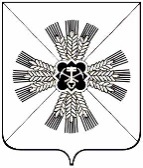 РОССИЙСКАЯ ФЕДЕРАЦИЯКЕМЕРОВСКАЯ ОБЛАСТЬ - КУЗБАССПРОМЫШЛЕННОВСКИЙ МУНИЦИПАЛЬНЫЙ ОКРУГСОВЕТ НАРОДНЫХ ДЕПУТАТОВПРОМЫШЛЕННОВСКОГО МУНИЦИПАЛЬНОГО ОКРУГА1-й созыв, 10-е заседаниеРЕШЕНИЕот  ________  № ______пгт. ПромышленнаяО внесении изменений и дополнений в решениеСовета народных депутатов Промышленновскогомуниципального округа от 26.12.2019 № 14«О бюджете Промышленновского муниципального округа на 2020 год и на плановый период 2021 и 2022 годов» (в редакции решения от 26.03.2020 № 106)Руководствуясь Бюджетным кодексом Российской Федерации, Федеральным законом от 06.10.2003 № 131-ФЗ «Об общих принципах организации местного самоуправления в Российской Федерации», Уставом муниципального образования Промышленновский муниципальный округ Кемеровской области - Кузбасса, Совет народных депутатов Промышленновского муниципального округа РЕШИЛ:1. Внести в решение Совета народных депутатов Промышленновского муниципального округа от 26.12.2019 № 14 «О бюджете Промышленновского муниципального округа на 2020 год и на плановый период 2021 и 2022 годов» следующие изменения и дополнения:1.1. в подпункт 1.1. пункта 1 изложить в следующей редакции:«1.1.Утвердить основные характеристики бюджета муниципального округа на 2020 год:- общий объем доходов бюджета муниципального округа в сумме 2 247 717,6 тыс. рублей;- общий объем расходов бюджета муниципального округа в сумме 2 256 918,2 тыс. рублей;- дефицит бюджета муниципального округа  в сумме 9200,6 тыс. рублей или 5 процентов от объема доходов бюджета муниципального округа на 2020 год без учета безвозмездных поступлений и поступлений налоговых доходов по дополнительным нормативам отчислений.»; 1.2. пункт 1.2. изложить в следующей редакции:«1.2. Утвердить основные характеристики бюджета муниципального округа на плановый период 2021  и 2022 годов:   - общий объем доходов бюджета муниципального округа  на 2021 год в сумме  1 454 834,9 тыс. рублей и на 2022 год в сумме 1 450 574,8 тыс. рублей,- общий объем расходов бюджета муниципального округа на 2021 год в сумме  1 464 037,8 тыс. рублей и на 2022 год в сумме  1 459 741,3 тыс. рублей,- дефицит бюджета муниципального округа на 2021 год в сумме 9202,9 тыс. рублей, или 5 процентов от объема доходов бюджета муниципального округа на 2021 год без учета безвозмездных поступлений и поступлений налоговых доходов по дополнительным нормативам отчислений и на 2022 год в сумме 9166,5 тыс. рублей, или 5 процентов от объема доходов бюджета муниципального округа на 2022 год без учета безвозмездных поступлений и поступлений налоговых доходов по дополнительным нормативам отчислений.»;1.3. пункт 6.4. изложить в следующей редакции:«6.4. Утвердить общий объем бюджетных ассигнований бюджета муниципального округа, направляемых на исполнение публичных нормативных обязательств на 2020 год в сумме 77 904,5 тыс. рублей, на 2021 год в сумме 35 624,3 тыс. рублей, на 2022 год в сумме 35 042,2 тыс. рублей.»;1.4. пункт 9 изложить в следующей редакции:«9. Дорожный фонд Промышленновского муниципального округа:Утвердить объем бюджетных ассигнований дорожного фонда Промышленновского муниципального округа на 2020 год в сумме  125 911,4 тыс. рублей, на 2021 год в сумме 46 101,6 тыс. рублей, на 2022 год в сумме 50 246,6 тыс. рублей.»;1.5. пункт 10 изложить в следующей редакции:«10. Межбюджетные трансферты на 2020 год и на плановый период 2020 и 2021 годов:Утвердить общий объем межбюджетных трансфертов, получаемых из областного бюджета на 2020 год в сумме 1 774 549,3 тыс. рублей, в том числе дотации 649 823,0 тыс. рублей, субсидии 305 430,7 тыс. рублей, субвенции 803 527,0 тыс. рублей, иные МБТ 15 768,6 тыс. рублей; на 2021 год в сумме 1 173 610,1 тыс. рублей, в том числе дотации 306 655,0 тыс. рублей, субсидии 43 118,7 тыс. рублей, субвенции 823 836,4 тыс. рублей; на 2022 год в сумме 1 165 402,9 тыс. рублей, в том числе дотации 265 225,0 тыс. рублей, субсидии 72 990,2 тыс. рублей, субвенции 827 187,7 тыс. рублей.»;1.6. Приложение № 3 к решению  изложить в новой редакции согласно приложению № 1 к настоящему решению.1.7. Приложение № 4 к решению  изложить в новой редакции согласно приложению № 2 к настоящему решению.1.8. Приложение № 5 к решению  изложить в новой редакции согласно приложению № 3 к настоящему решению.1.9. Приложение № 6 к решению  изложить в новой редакции согласно приложению № 4 к настоящему решению.1.10. Приложение № 7 к решению  изложить в новой редакции согласно приложению № 5 к настоящему решению.2. Настоящее решение подлежит опубликованию в районной газете «Эхо» и обнародованию на официальном сайте  администрации Промышленновского муниципального округа в сети Интернет.Ввиду большого объема текста решения, приложения к настоящему решению обнародовать на официальном сайте администрации Промышленновского муниципального округа в сети Интернет.3. Контроль за исполнением настоящего решения возложить на комитет по вопросам экономики, бюджета, финансам, налоговой политики (В.Н. Васько).4. Настоящее решение вступает в силу с даты опубликования в районной газете «Эхо».                            Председатель              Совета народных депутатов  Промышленновского муниципального округа                              Е.А. Ващенко                                Глава Промышленновского  муниципального округа                                Д.П. ИльинПриложение № 1Приложение № 1Приложение № 1Приложение № 1Приложение № 1к решению Совета народных депутатов Промышленновскогок решению Совета народных депутатов Промышленновскогок решению Совета народных депутатов Промышленновскогок решению Совета народных депутатов Промышленновскогок решению Совета народных депутатов Промышленновскогомуниципального округа от _____2020 №___ " О внесении изменениймуниципального округа от _____2020 №___ " О внесении изменениймуниципального округа от _____2020 №___ " О внесении изменениймуниципального округа от _____2020 №___ " О внесении изменениймуниципального округа от _____2020 №___ " О внесении измененийи дополнений в решение Совета народных депутатов Промышленновского муниципального округаот 26.12.2019 № 14и дополнений в решение Совета народных депутатов Промышленновского муниципального округаот 26.12.2019 № 14и дополнений в решение Совета народных депутатов Промышленновского муниципального округаот 26.12.2019 № 14и дополнений в решение Совета народных депутатов Промышленновского муниципального округаот 26.12.2019 № 14и дополнений в решение Совета народных депутатов Промышленновского муниципального округаот 26.12.2019 № 14"О бюджете Промышленновского муниципального округа"О бюджете Промышленновского муниципального округа"О бюджете Промышленновского муниципального округа"О бюджете Промышленновского муниципального округа"О бюджете Промышленновского муниципального округана 2020 год и плановый период 2021 и 2022 годов"на 2020 год и плановый период 2021 и 2022 годов"на 2020 год и плановый период 2021 и 2022 годов"на 2020 год и плановый период 2021 и 2022 годов"на 2020 год и плановый период 2021 и 2022 годов"Приложение № 3Приложение № 3Приложение № 3к решению Совета народных депутатов Промышленновскогок решению Совета народных депутатов Промышленновскогок решению Совета народных депутатов Промышленновскогок решению Совета народных депутатов Промышленновскогок решению Совета народных депутатов Промышленновскогомуниципального округа от 26.12.2019 № 14 "Омуниципального округа от 26.12.2019 № 14 "Омуниципального округа от 26.12.2019 № 14 "Омуниципального округа от 26.12.2019 № 14 "Омуниципального округа от 26.12.2019 № 14 "Обюджете Промышленновского муниципального округа набюджете Промышленновского муниципального округа набюджете Промышленновского муниципального округа набюджете Промышленновского муниципального округа набюджете Промышленновского муниципального округа на2020 год и плановый период 2021 и 2022 годов"2020 год и плановый период 2021 и 2022 годов"2020 год и плановый период 2021 и 2022 годов"2020 год и плановый период 2021 и 2022 годов"2020 год и плановый период 2021 и 2022 годов"Прогоноз поступления доходов в бюджет муниципального округа                                                                               на 2020 год и на плановый период 2021 и 2022 годовПрогоноз поступления доходов в бюджет муниципального округа                                                                               на 2020 год и на плановый период 2021 и 2022 годовПрогоноз поступления доходов в бюджет муниципального округа                                                                               на 2020 год и на плановый период 2021 и 2022 годовПрогоноз поступления доходов в бюджет муниципального округа                                                                               на 2020 год и на плановый период 2021 и 2022 годовПрогоноз поступления доходов в бюджет муниципального округа                                                                               на 2020 год и на плановый период 2021 и 2022 годовтыс. рублейКодНаименование групп, подгрупп, статей, подстатей, элементов, программ (подпрограмм), кодов экономической классификации доходов2020 год2021 год2022 год1 00 00000 00 0000 000НАЛОГОВЫЕ И НЕНАЛОГОВЫЕ ДОХОДЫ336 545340 346339 9971 01 00000 00 0000 000НАЛОГИ НА ПРИБЫЛЬ, ДОХОДЫ217 292222 923223 6361 01 02000 01 0000 110Налог на доходы физических лиц217 292222 923223 636                    в т.ч. допнорматив (35,28%, 35,13%, 35,04%)152 533156 287156 6671 01 02010 01 0000 110Налог на доходы физических лиц с доходов, источником которых является налоговый агент, за исключением доходов, в отношении которых исчисление и уплата налога осуществляются в соответствии со статьями 227, 227.1 и 228 Налогового кодекса Российской Федерации215 155220 732221 4371 01 02020 01 0000 110Налог на доходы физических лиц с доходов, полученных от осуществления  деятельности физическими лицами, зарегистрированными в качестве индивидуальных предпринимателей, нотариусов, занимающихся частной практикой, адвокатов, учредивших адвокатские кабинеты и других лиц, занимающихся частной практикой в соответствии со статьей 227 Налогового кодекса Российской Федерации                                                                                                                         3653743771 01 02030 01 0000 110Налог на доходы физических лиц  доходов, полученных физическими лицами,  в соответствии  со статьей 228 Налогового кодекса Российской Федерации1 5521 5911 5951 01 02040 01 0000 110Налог на доходы физических лиц в виде фиксированных авансовых платежей с доходов, полученных физическими лицами, являющимися иностранными гражданами, осуществляющими трудовую деятельность по найму на основании патента в соответствии со статьей 2271 Налогового кодекса Российской Федерации2202262271 03 00000 00 0000 000НАЛОГИ НА ТОВАРЫ (РАБОТЫ, УСЛУГИ), РЕАЛИЗУЕМЫЕ НА ТЕРРИТОРИИ РОССИЙСКОЙ ФЕДЕРАЦИИ21 75024 30024 4801 03 02000 01 0000 110Акцизы по подакцизным товарам (продукции), производимым на территории Российской Федерации21 75024 30024 4801 03 02230 01 0000 110Доходы от уплаты акцизов на дизельное топливо, подлежащие распределению между бюджетами субъектов Российской Федерации и местными бюджетами с учетом установленных дифференцированных нормативов отчислений в местные бюджеты9 96711 20211 2671 03 02231 01 0000 110Доходы от уплаты акцизов на дизельное топливо, подлежащие распределению между бюджетами субъектов Российской Федерации и местными бюджетами с учетом установленных дифференцированных нормативов отчислений в местные бюджеты (по нормативам, установленным Федеральным законом о федеральном бюджете в целях формирования дорожных фондов субъектов Российской Федерации)9 96711 20211 2671 03 02240 01 0000 110Доходы от уплаты акцизов на моторные масла для дизельных и (или) карбюраторных (инжекторных) двигателей, подлежащие распределению между бюджетами субъектов Российской Федерации и местными бюджетами с учетом установленных дифференцированных нормативов отчислений в местные бюджеты5156561 03 02241 01 0000 110Доходы от уплаты акцизов на моторные масла для дизельных и (или) карбюраторных (инжекторных) двигателей, подлежащие распределению между бюджетами субъектов Российской Федерации и местными бюджетами с учетом установленных дифференцированных нормативов отчислений в местные бюджеты (по нормативам, установленным Федеральным законом о федеральном бюджете в целях формирования дорожных фондов субъектов Российской Федерации)5156561 03 02250 01 0000 110Доходы от уплаты акцизов на автомобильный бензин, подлежащие распределению между бюджетами субъектов Российской Федерации и местными бюджетами с учетом установленных дифференцированных нормативов отчислений в местные бюджеты13 01814 59114 5871 03 02251 01 0000 110Доходы от уплаты акцизов на автомобильный бензин, подлежащие распределению между бюджетами субъектов Российской Федерации и местными бюджетами с учетом установленных дифференцированных нормативов отчислений в местные бюджеты (по нормативам, установленным Федеральным законом о федеральном бюджете в целях формирования дорожных фондов субъектов Российской Федерации)13 01814 59114 5871 03 02260 01 0000 110Доходы от уплаты акцизов на прямогонный бензин, подлежащие распределению между бюджетами субъектов Российской Федерации и местными бюджетами с учетом установленных дифференцированных нормативов отчислений в местные бюджеты-1 286-1 549-1 4301 03 02261 01 0000 110Доходы от уплаты акцизов на прямогонный бензин, подлежащие распределению между бюджетами субъектов Российской Федерации и местными бюджетами с учетом установленных дифференцированных нормативов отчислений в местные бюджеты (по нормативам, установленным Федеральным законом о федеральном бюджете в целях формирования дорожных фондов субъектов Российской Федерации)-1 286-1 549-1 4301 05 00000 00 0000 000НАЛОГИ НА СОВОКУПНЫЙ ДОХОД22 72016 86415 4081 05 01000 00 0000 110Налог, взимаемый в связи с применением упрощенной системы налогообложения10 22010 83410 8781 05 01010 01 0000 110Налог, взимаемый с налогоплательщиков, выбравших в качестве объекта налогообложения доходы7 4617 9097 9411 05 01020 01 0000 110Налог, взимаемый с налогоплательщиков, выбравших в качестве объекта налогообложения доходы, уменьшенные на величину расходов2 7592 9252 9371 05 02000 02 0000 110Единый налог на вмененный доход для отдельных видов деятельности8 0001 50001 05 02010 02 0000 110Единый налог на вмененный доход для отдельных видов деятельности8 0001 50001 05 03000 01 0000 110Единый сельскохозяйственный налог4 2804 2804 2801 05 03010 01 0000 110Единый сельскохозяйственный налог4 2804 2804 2801 05 04000 02 0000 110Налог, взимаемый в связи с применением патентной системы налогообложения2202502501 05 04010 02 0000 110Налог, взимаемый в связи с применением патентной системы налогообложения, зачисляемый в бюджеты городских округов2202502501 06 00000 00 0000 000НАЛОГИ НА ИМУЩЕСТВО45 60648 63548 6431 06 01000 00 0000 110Налог на имущество физических лиц5 1005 1005 1001 06 01020 04 0000 110Налог на имущество физических лиц, взимаемый по ставкам, применяемым к объектам налогообложения, расположенным в границах городских округов5 1005 1005 1001 06 04000 02 0000 110Транспортный налог1 2761 2851 2931 06 04011 02 0000 110Транспортный налог с организаций1201201201 06 04012 02 0000 110Транспортный налог с физических лиц1 1561 1651 1731 06 06000 00 0000 110Земельный налог39 23042 25042 2501 06 06030 00 0000 110Земельный налог с организаций28 05530 73030 7301 06 06032 04 0000 110Земельный налог с организаций, обладающих земельным участком, расположенным в границах городских округов28 05530 73030 7301 06 06040 00 0000 110Земельный налог с физических лиц11 17511 52011 5201 06 06042 04 0000 110Земельный налог с физических лиц, обладающих земельным участком, расположенным в границах городских округов11 17511 52011 5201 08 00000 00 0000 000ГОСУДАРСТВЕННАЯ ПОШЛИНА4 8254 9695 1171 08 03000 01 0000 110Государственная пошлина по делам, рассматриваемым в судах общей юрисдикции, мировыми судьями4 7904 9345 0821 08 03010 01 0000 110Государственная пошлина по делам, рассматриваемым в судах общей юрисдикции, мировыми судьями (за исключением Верховного Суда Российской Федерации)4 7904 9345 0821 08 07000 01 0000 110Государственная пошлина за государственную регистрацию, а также за совершение прочих юридически значимых действий3535351 08 07150 01 0000 110Государственная пошлина за выдачу разрешения на установку рекламной конструкции3535351 11 00000 00 0000 000ДОХОДЫ ОТ ИСПОЛЬЗОВАНИЯ ИМУЩЕСТВА, НАХОДЯЩЕГОСЯ В ГОСУДАРСТВЕННОЙ И МУНИЦИПАЛЬНОЙ СОБСТВЕННОСТИ17 10217 10217 1021 11 05000 00 0000 120Доходы, получаемые в виде арендной либо иной платы за передачу в возмездное пользование государственного и муниципального имущества (за исключением имущества бюджетных и автономных учреждений, а также имущества государственных и муниципальных унитарных предприятий, в том числе казенных)16 80216 80216 8021 11 05010 00 0000 120Доходы, получаемые в виде арендной платы за земельные участки, государственная собственность на которые не разграничена, а также средства от продажи права на заключение договоров аренды указанных земельных участков13 30013 30013 3001 11 05012 04 0000 120Доходы, получаемые в виде арендной платы за земельные участки, государственная собственность на которые не разграничена и которые расположены в границах городских округов, а также средства от продажи права на заключение договоров аренды указанных земельных участков13 30013 30013 3001 11 05030 00 0000 120Доходы от сдачи в аренду имущества, находящегося в оперативном управлении органов государственной власти, органов местного самоуправления, государственных внебюджетных фондов и созданных ими учреждений (за исключением имущества бюджетных и автономных учреждений)2221 11 05034 04 0000 120Доходы от сдачи в аренду имущества, находящегося в оперативном управлении органов управления городских округов и созданных ими учреждений (за исключением имущества муниципальных бюджетных и автономных учреждений)2221 11 05070 00 0000 120Доходы от сдачи в аренду имущества, составляющего государственную (муниципальную) казну (за исключением земельных участков)3 5003 5003 5001 11 05074 04 0000 120Доходы от сдачи в аренду имущества, составляющего казну городских округов (за исключением земельных участков)1 3001 3001 3001 11 05074 04 0021 120Доходы от сдачи в аренду имущества, составляющего казну городских округов (за исключением земельных участков) (имущество коммунального назначения)2 2002 2002 2001 11 09000 00 0000 120Прочие доходы от использования имущества и прав, находящихся в государственной и муниципальной собственности (за исключением имущества бюджетных и автономных учреждений, а также имущества государственных и муниципальных унитарных предприятий, в том числе казенных)3003003001 11 09040 00 0000 120Прочие поступления от использования имущества, находящегося в государственной и муниципальной собственности (за исключением имущества бюджетных и автономных учреждений, а также имущества государственных и муниципальных унитарных предприятий, в том числе казенных)3003003001 11 09044 04 0000 120Прочие поступления от использования имущества, находящегося в собственности городских округов (за исключением имущества муниципальных бюджетных и автономных учреждений, а также имущества муниципальных унитарных предприятий, в том числе казенных)3003003001 12 00000 00 0000 000ПЛАТЕЖИ ПРИ ПОЛЬЗОВАНИИ ПРИРОДНЫМИ РЕСУРСАМИ1 2791 3301 3861 12 01000 01 0000 120Плата за негативное воздействие на окружающую среду1 2791 3301 3861 12 01010 01 0000 120Плата за выбросы загрязняющих веществ в атмосферный воздух стационарными объектами2182262361 12 01030 01 0000 120Плата за сбросы загрязняющих веществ в водные объекты1441501561 12 01040 01 0000 120Плата за размещение отходов производства и потребления9179549941 12 01041 01 0000 120Плата за размещение отходов производства 4004164341 12 01042 01 0000 120Плата за размещение твердых коммунальных  отходов  5175385601 13 00000 00 0000 000ДОХОДЫ ОТ ОКАЗАНИЯ ПЛАТНЫХ УСЛУГ (РАБОТ) И КОМПЕНСАЦИИ ЗАТРАТ ГОСУДАРСТВА4062062061 13 01000 00 0000 130Доходы от оказания платных услуг (работ)1501501501 13 01990 00 0000 130Прочие доходы от оказания платных услуг (работ)1501501501 13 01994 04 0000 130Прочие доходы от оказания платных услуг (работ) получателями средств бюджетов городских округов1501501501 13 01994 04 0052 130Прочие доходы от оказания платных услуг (работ) получателями средств бюджетов городских округов (доходы от платных услуг, оказываемых казенными учреждениями муниципального округа)1501501501 13 02000 00 0000 130 Доходы от компенсации затрат государства25656561 13 02064 04 0000 130Доходы, поступающие в порядке возмещения расходов, понесенных в связи с эксплуатацией имущества городских округов4444441 13 02994 04 0005 130Прочие доходы от компенсации затрат бюджетов городских округов (доходы от компенсации затрат бюджетов городских округов)21212121 14 00000 00 0000 000ДОХОДЫ ОТ ПРОДАЖИ МАТЕРИАЛЬНЫХ И НЕМАТЕРИАЛЬНЫХ АКТИВОВ4 6503 1003 1001 14 02000 00 0000 000Доходы от реализации имущества, находящегося в государственной и муниципальной собственности (за исключением движимого имущества бюджетных и автономных учреждений, а также имущества государственных и муниципальных унитарных предприятий, в том числе казенных)1 0001 0001 0001 14 02040 04 0000 410Доходы от реализации имущества, находящегося в собственности городских округов (за исключением движимого имущества муниципальных бюджетных и автономных учреждений, а также имущества муниципальных унитарных предприятий, в том числе казенных), в части реализации основных средств по указанному имуществу1 0001 0001 0001 14 02043 04 0000 410Доходы от реализации иного имущества, находящегося в собственности городских округов (за исключением имущества муниципальных бюджетных и автономных учреждений, а также имущества муниципальных унитарных предприятий, в том числе казенных), в части реализации основных средств по указанному имуществу1 0001 0001 0001 14 06000 00 0000 430Доходы от продажи земельных участков, находящихся в государственной и муниципальной собственности3 6502 1002 1001 14 06010 00 0000 430Доходы от продажи земельных участков, государственная собственность на которые не разграничена2 6502 1002 1001 14 06012 04 0000 430Доходы от продажи земельных участков, государственная собственность на которые не разграничена и которые расположены в границах городских округов2 6502 1002 1001 14 06020 00 0000 430Доходы от продажи земельных участков, государственная собственность на которые разграничена (за исключением земельных участков бюджетных и автономных учреждений)1 000001 14 06024 04 0000 430Доходы от продажи земельных участков, находящихся в собственности городских округов (за исключением земельных участков муниципальных бюджетных и автономных учреждений)1 000001 16 00000 00 0000 000ШТРАФЫ, САНКЦИИ, ВОЗМЕЩЕНИЕ УЩЕРБА6567691 16 02000 02 0000 140Административные штрафы, установленные законами субъектов Российской Федерации об административных правонарушениях4067691 16 02020 02 0000 140Административные штрафы, установленные законами субъектов Российской Федерации об административных правонарушениях, за нарушение муниципальных правовых актов4067691 16 10120 00 0000 140Доходы от денежных взысканий (штрафов), поступающие в счет погашения задолженности, образовавшейся до 1 января 2020 года, подлежащие зачислению в бюджеты бюджетной системы Российской Федерации по нормативам, действовавшим в 2019 году25001 16 10123 01 0000 140Доходы от денежных взысканий (штрафов), поступающие в счет погашения задолженности, образовавшейся до 1 января 2020 года, подлежащие зачислению в бюджет муниципального образования по нормативам, действовавшим в 2019 году25001 16 10123 01 0041 140Доходы от денежных взысканий (штрафов), поступающие в счет погашения задолженности, образовавшейся до 1 января 2020 года, подлежащие зачислению в бюджет муниципального образования по нормативам, действовавшим в 2019 году (доходы бюджетов городских округов за исключением доходов, направляемых на формирование  муниципального дорожного фонда, а также иных платежей в случае принятия решения финансовым  органов муниципального образования о раздельном учете задолженности)25001 17 00000 00 0000 000ПРОЧИЕ НЕНАЛОГОВЫЕ ДОХОДЫ8508508501 17 05000 00 0000 180Прочие неналоговые доходы8508508501 17 05040 04 0000 180Прочие неналоговые доходы бюджетов городских округов8508508501 17 05040 04 0023 180Прочие неналоговые доходы бюджетов городских округов (плата за размещение нестационарных торговых объектов)8508508502 00 00000 00 0000 000БЕЗВОЗМЕЗДНЫЕ ПОСТУПЛЕНИЯ1 911 172,61 114 488,91 110 577,82 02 00000 00 0000 000БЕЗВОЗМЕЗДНЫЕ ПОСТУПЛЕНИЯ ОТ ДРУГИХ БЮДЖЕТОВ БЮДЖЕТНОЙ СИСТЕМЫ РОССИЙСКОЙ ФЕДЕРАЦИИ1 774 549,31 114 488,91 110 577,82 02 10000 00 0000 150ДОТАЦИИ БЮДЖЕТАМ БЮДЖЕТНОЙ СИСТЕМЫ РОССИЙСКОЙ ФЕДЕРАЦИИ649 823306 655265 2252 02 15001 00 0000 150Дотации на выравнивание бюджетной обеспеченности647 920306 655265 2252 02 15001 04 0000 150Дотации бюджетам городских округов на выравнивание бюджетной обеспеченности647 920306 655265 2252 02 15002 00 0000 150Дотации бюджетам на поддержку мер по обеспечению сбалансированности бюджетов1 903,00,00,02 02 15002 04 0000 150Дотации бюджетам городских округов на поддержку мер по обеспечению сбалансированности бюджетов1 903,00,00,02 02 20000 00 0000 150СУБСИДИИ БЮДЖЕТАМ БЮДЖЕТНОЙ СИСТЕМЫ РОССИЙСКОЙ ФЕДЕРАЦИИ305 430,743 118,780 490,32 02 20041 00 0000 150Субсидии бюджетам на строительство, модернизацию, ремонт и содержание автомобильных дорог общего пользования, в том числе дорог в поселениях (за исключением автомобильных дорог федерального значения)30 000,015 000,020 000,02 02 20041 04 0000 150Субсидии бюджетам городских округов на строительство, модернизацию, ремонт и содержание автомобильных дорог общего пользования, в том числе дорог в поселениях (за исключением автомобильных дорог федерального значения)30 000,015 000,020 000,02 02 20077 00 0000 150Субсидии бюджетам на софинансирование капитальных вложений в объекты муниципальной собственности61 954,90,017 842,42 02 20077 04 0000 150Субсидии бюджетам городских округов на софинансирование капитальных вложений в объекты муниципальной собственности61 954,90,017 842,42 02 20299 00 0000 150Субсидии бюджетам муниципальных образований на обеспечение мероприятий по переселению граждан из аварийного жилищного фонда, в том числе переселению граждан из аварийного жилищного фонда с учетом необходимости развития малоэтажного жилищного строительства, за счет средств, поступивших от государственной корпорации - Фонда содействия реформированию жилищно-коммунального хозяйства14 832,00,00,02 02 20299 04 0000 150Субсидии бюджетам городских округов на обеспечение мероприятий по переселению граждан из аварийного жилищного фонда, в том числе переселению граждан из аварийного жилищного фонда с учетом необходимости развития малоэтажного жилищного строительства, за счет средств, поступивших от государственной корпорации - Фонда содействия реформированию жилищно-коммунального хозяйства14 832,00,00,02 02 20302 00 0000 150Субсидии бюджетам муниципальных образований на обеспечение мероприятий по переселению граждан из аварийного жилищного фонда, в том числе переселению граждан из аварийного жилищного фонда с учетом необходимости развития малоэтажного жилищного строительства, за счет средств бюджетов1 782,00,06 792,02 02 20302 04 0000 150Субсидии бюджетам городских округов на обеспечение мероприятий по переселению граждан из аварийного жилищного фонда, в том числе переселению граждан из аварийного жилищного фонда с учетом необходимости развития малоэтажного жилищного строительства, за счет средств бюджетов1 782,00,06 792,02 02 25027 00 0000 150Субсидии бюджетам на реализацию мероприятий государственной программы Российской Федерации "Доступная среда"1 400,70,00,02 02 25027 04 0000 150Субсидии бюджетам городских округов на реализацию мероприятий государственной программы Российской Федерации "Доступная среда"1 400,70,00,02 02 25097 00 0000 150Субсидии бюджетам на создание в общеобразовательных организациях, расположенных в сельской местности, условий для занятий физической культурой и спортом0,04 000,00,02 02 25097 04 0000 150Субсидии бюджетам городских округов на создание в общеобразовательных организациях, расположенных в сельской местности, условий для занятий физической культурой и спортом0,04 000,00,02 02 25163 00 0000 150Субсидии бюджетам на создание системы долговременного ухода за гражданами пожилого возраста и инвалидами0,00,02 565,02 02 25163 04 0000 150Субсидии бюджетам городских округов на создание системы долговременного ухода за гражданами пожилого возраста и инвалидами0,00,02 565,02 02 25497 00 0000 150Субсидии бюджетам на реализацию мероприятий по обеспечению жильем молодых семей1 086,70,00,02 02 25497 04 0000 150Субсидии бюджетам городских округов на реализацию мероприятий по обеспечению жильем молодых семей1 086,70,00,02 02 25519 00 0000 150Субсидии бюджетам на поддержку отрасли культуры0,00,07 500,02 02 25519 04 0000 150Субсидии бюджетам городских округов на поддержку отрасли культуры0,00,07 500,02 02 25555 00 0000 150Субсидии бюджетам на реализацию программ формирования современной городской среды11 755,914 897,615 513,22 02 25555 04 0000 150Субсидии бюджетам городских округов на реализацию программ формирования современной городской среды11 755,914 897,615 513,22 02 25576 00 0000 150Субсидии бюджетам на обеспечение комплексного развития сельских территорий1 661,0378,01 434,62 02 25576 04 0000 150Субсидии бюджетам городских округов на обеспечение комплексного развития сельских территорий1 661,0378,01 434,62 02 29999 00 0000 150Прочие субсидии180 957,58 843,18 843,12 02 29999 04 0000 150Прочие субсидии бюджетам городских округов180 957,58 843,18 843,12 02 30000 00 0000 150СУБВЕНЦИИ БЮДЖЕТАМ БЮДЖЕТНОЙ СИСТЕМЫ РОССИЙСКОЙ ФЕДЕРАЦИИ803 527,0728 865,9729 013,22 02 30013 00 0000 150Субвенции бюджетам муниципальных образований на обеспечение мер социальной поддержки реабилитированных лиц и лиц, признанных пострадавшими от политических репрессий1001001002 02 30013 04 0000 150Субвенции бюджетам городских округов на обеспечение мер социальной поддержки реабилитированных лиц и лиц, признанных пострадавшими от политических репрессий1001001002 02 30024 00 0000 150Субвенции местным бюджетам на выполнение передаваемых полномочий субъектов Российской Федерации717 000,7681 539,1681 539,12 02 30024 04 0000 150Субвенции бюджетам городских округов на выполнение передаваемых полномочий субъектов Российской Федерации717 000,7681 539,1681 539,12 02 30027 00 0000 150Субвенции бюджетам на содержание ребенка в семье опекуна и приемной семье, а также вознаграждение, причитающееся приемному родителю35 340,035 340,035 340,02 02 30027 04 0000 150Субвенции бюджетам городских округов на содержание ребенка в семье опекуна и приемной семье, а также вознаграждение, причитающееся приемному родителю35 340,035 340,035 340,02 02 30029 00 0000 150Субвенции бюджетам на компенсацию части платы, взимаемой с родителей (законных представителей) за присмотр и уход за детьми, посещающими образовательные организации, реализующие образовательные программы дошкольного образования907,2907,2907,22 02 30029 04 0000 150Субвенции бюджетам городских округов на компенсацию части платы, взимаемой с родителей (законных представителей) за присмотр и уход за детьми, посещающими образовательные организации, реализующие образовательные программы дошкольного образования907,2907,2907,22 02 35082 00 0000 150Субвенции бюджетам муниципальных образований на предоставление жилых помещений детям-сиротам и детям, оставшимся без попечения родителей, лицам из их числа по договорам найма специализированных жилых помещений8 989,39 988,010 054,02 02 35082 04 0000 150Субвенции бюджетам городских округов на предоставление жилых помещений детям-сиротам и детям, оставшимся без попечения родителей, лицам из их числа по договорам найма специализированных жилых помещений8 989,39 988,010 054,02 02 35118 00 0000 150Субвенции бюджетамна осуществление первичного воинского учета на территориях, где отсутствуют военные комиссариаты608,00,00,02 02 35118 04 0000 150Субвенции бюджетам городских округов на осуществление первичного воинского учета на территориях, где отсутствуют военные комиссариаты608,00,00,02 02 35120 00 0000 150Субвенции бюджетам на осуществление полномочий по составлению (изменению) списков кандидатов в присяжные заседатели федеральных судов общей юрисдикции в Российской Федерации10,811,692,92 02 35120 04 0000 150Субвенции бюджетам городских округов на осуществление полномочий по составлению (изменению) списков кандидатов в присяжные заседатели федеральных судов общей юрисдикции в Российской Федерации10,811,692,92 02 35134 00 0000 150Субвенции  бюджетам на осуществление полномочий по обеспечению жильем отдельных категорий граждан, установленных Федеральным законом от 12 января 1995 года №5-ФЗ "О ветеранах" в соответствии с Указом Президента Российской Федерации от 7 мая 2008 года №714 "Об обеспечении жильем ветеранов Великой Отечественной войны 1941-1945 годов"1 382,00,00,02 02 35134 04 0000 150Субвенции бюджетам городских округов на осуществление полномочий по обеспечению жильем отдельных категорий граждан, установленных Федеральным законом от 12 января 1995 года №5-ФЗ "О ветеранах" в соответствии с Указом Президента Российской Федерации от 7 мая 2008 года №714 "Об обеспечении жильем ветеранов Великой Отечественной войны 1941-1945 годов"1 382,00,00,02 02 35260 00 0000 150Субвенции бюджетам на выплату единовременного пособия при всех формах устройства детей, лишенных родительского попечения, в семью9809809802 02 35260 04 0000 150Субвенции бюджетам городских округов на выплату единовременного пособия при всех формах устройства детей, лишенных родительского попечения, в семью9809809802 02 35270 00 0000 150Субвенции бюджетам на выплату единовременного пособия беременной жене военнослужащего, проходящего военную службу по призыву, а также ежемесячного пособия на ребенка военнослужащего, проходящего военную службу по призыву467002 02 35270 04 0000 150Субвенции бюджетам городских округов на выплату единовременного пособия беременной жене военнослужащего, проходящего военную службу по призыву, а также ежемесячного пособия на ребенка военнослужащего, проходящего военную службу по призыву467002 02 35280 00 0000 150Субвенции бюджетам на выплату инвалидам компенсаций страховых премий по договорам обязательного страхования гражданской ответственности владельцев транспортных средств2,40,00,02 02 35280 04 0000 150Субвенции бюджетам городских округов на выплату инвалидам компенсаций страховых премий по договорам обязательного страхования гражданской ответственности владельцев транспортных средств2,40,00,02 02 35380 00 0000 150Субвенции бюджетам на выплату государственных пособий лицам, не подлежащим обязательному социальному страхованию на случай временной нетрудоспособности и в связи с материнством, и лицам, уволенным в связи с ликвидацией организаций (прекращением деятельности, полномочий физическими лицами)21 400,0002 02 35380 04 0000 150Субвенции бюджетам городских округов на выплату государственных пособий лицам, не подлежащим обязательному социальному страхованию на случай временной нетрудоспособности и в связи с материнством, и лицам, уволенным в связи с ликвидацией организаций (прекращением деятельности, полномочий физическими лицами)21 400,0002 02 35469 00 0000 150Субвенции бюджетам на проведение Всероссийской переписи населения 2020 года739,6002 02 35469 04 0000 150Субвенции бюджетам городских округов на проведение Всероссийской переписи населения 2020 года739,6002 02 35573 00 0000 150Субвенции бюджетам на осуществление ежемесячной выплаты в связи с рождением (усыновлением) первого ребенка15 600,00,00,02 02 35573 04 0000 150Субвенции бюджетам городских округов на выполнение полномочий Российской Федерации по осуществлению ежемесячной выплаты в связи с рождением (усыновлением) первого ребенка15 600,00,00,02 02 40000 00 0000 150Иные межбюджетные трансферты15 768,635 849,335 849,32 02 45303 00 0000 150Межбюджетные трансферты бюджетам на ежемесячное денежное вознаграждение за классное руководство педагогическим работникам государственных и муниципальных общеобразовательных организаций11 949,835 849,335 849,32 02 45303 04 0000 150Межбюджетные трансферты бюджетам городских округов на ежемесячное денежное вознаграждение за классное руководство педагогическим работникам государственных и муниципальных общеобразовательных организаций11 949,835 84935 8492 02 49999 00 0000 150Прочие межбюджетные трансферты, передаваемые бюджетам 3 818,80,00,02 02 49999 04 0000 150Прочие межбюджетные трансферты, передаваемые бюджетам городских округов3 818,8002 07 00000 00 0000 000ПРОЧИЕ БЕЗВОЗМЕЗДНЫЕ ПОСТУПЛЕНИЯ136 623,3002 07 04000 04 0000 150Прочие безвозмездные поступления в бюджеты муниципальных районов136 623,3002 07 04020 04 0000 150Поступления от денежных пожертвований, предоставляемых физическими лицами получателям средств бюджетов городских округов371,1002 07 04020 04 0300 150Поступления от денежных пожертвований, предоставляемых физическими лицами получателям средств бюджетов городских округов (на реализацию проектов инициативного бюджетирования "Твой Кузбасс - твоя инициатива" в Кемеровской области)371,12 07 04050 04 0000 150Прочие безвозмездные поступления в бюджеты городских округов136 252,2002 07 04050 04 0009 150Прочие безвозмездные поступления в бюджеты городских округов (прочие поступления)1 0002 07 04050 04 0015 150Прочие безвозмездные поступления в бюджеты городских округов (выполнение муниципальных программ)134 310,52 07 04050 04 0053 150Прочие безвозмездные поступления в бюджеты городских округов средства безвозмездных поступлений и иной приносящей доход деятельности)330,02 07 04050 04 0300 150Прочие безвозмездные поступления в бюджеты городских округов (на реализацию проектов инициативного бюджетирования "Твой Кузбасс - твоя инициатива" в Кемеровской области)611,7ВСЕГО ДОХОДОВ2 247 717,61 454 834,91 450 574,8Приложение  № 2к решению Совета народных депутатов Промышленновскогомуниципального округа от _____2020 № ____ " О внесении изменений  и дополнений в решение Совета народных депутатов Промышленновского муниципального округа                                                        от 26.12.2019 № 14 "О бюджетеПромышленновского муниципального округана 2020 год и плановый период 2021 и 2022 годов" Приложение № 4             к решению Совета народных депутатов Промышленновского муниципального округа  от 26.12.2019 №14 "О  бюджете Промышленновского муниципального округа на 2020 год  и плановый период 2021 и 2022 годов"Перечень и коды целевых статей расходов муниципального округа                                                                                                                                                                      Перечень и коды целевых статей расходов муниципального округа                                                                                                                                                                      КодНаименование целевых статей01 0 00 00000Муниципальная программа  "Поддержка малого и среднего предпринимательства в Промышленновском муниципальном округе"01 0 00 12820Предоставление субсидий субъектам малого и среднего предпринимательства на участие в выставках и ярмарках01 0 00 12830Организация обучения субъектов малого и среднего предпринимательства01 0 00 12840Информационная поддержка субъектов малого и среднего предпринимательства01 0 00 13300Государственная поддержка малого и среднего предпринимательства (реализация отдельных мероприятий муниципальных программ развития малого и среднего предпринимательства)02 0 00 00000Муниципальная программа  "Поддержка  агропромышленного  комплекса  
в Промышленновском муниципальном округе" 02 0 00 11060Проведение конкурсов  03 0 00 00000Муниципальная программа "Информационное обеспечение населения Промышленновского муниципального округа"03 0 00 12560Субсидирование затрат по возмещению недополученных доходов в связи с оказанием услуг средств массовой информации04 0 00 00000Муниципальная программа "Социальная поддержка населения Промышленновского муниципального округа"04 1  00 00000Подпрограмма "Реализация мер социальной поддержки отдельных категорий граждан" 04 1 00 11070Материальная поддержка 04 1 00 12070Оказание мер социальной поддержки отдельных категорий граждан 04 1 00 12080Доплаты к пенсиям муниципальных служащих 04 1 00 12720Ежемесячная денежная выплата гражданам, удостоенным звания "Почетный гражданин Промышленновского района"04 1 00 52700Выплата единовременного пособия беременной жене военнослужащего, проходящего военную службу по призыву, а также ежемесячного пособия на ребенка военнослужащего, проходящего военную службу по призыву, в соответствии с Федеральным законом от 19 мая 1995 года № 81-ФЗ «О государственных пособиях гражданам, имеющим детей»04 1 00 52800Выплаты инвалидам компенсаций страховых премий по договорам обязательного страхования гражданской ответственности владельцев транспортных средств в соответствии с Федеральным законом от 25 апреля 2002 года № 40-ФЗ «Об обязательном страховании гражданской ответственности владельцев транспортных средств»04 1 00 53800Выплата государственных пособий лицам, не подлежащим обязательному социальному страхованию на случай временной нетрудоспособности и в связи с материнством, и лицам, уволенным в связи с ликвидацией организаций (прекращением деятельности, полномочий физическими лицами), в соответствии с Федеральным законом от 19 мая 1995 года № 81-ФЗ «О государственных пособиях гражданам, имеющим детей» 04 1 Р1 55730Осуществление ежемесячной выплаты в связи с рождением (усыновлением) первого ребенка04 1 00 70010Обеспечение мер социальной поддержки ветеранов труда в соответствии с Законом Кемеровской области от 20 декабря 2004 года № 105-ОЗ «О мерах социальной поддержки отдельной категории ветеранов Великой Отечественной войны и ветеранов труда» 04 1 00 70030Обеспечение мер социальной поддержки реабилитированных лиц и лиц, признанных пострадавшими от политических репрессий в соответствии с Законом Кемеровской области от 20 декабря 2004 года № 114-ОЗ «О мерах социальной поддержки реабилитированных лиц и лиц, признанных пострадавшими от политических репрессий» 04 1 Р1 70050Меры социальной поддержки многодетных семей в соответствии с Законом Кемеровской области от 14 ноября 2005 года № 123-ОЗ «О мерах социальной поддержки многодетных семей в Кемеровской области» 04 1 00 70060Меры социальной поддержки отдельных категорий многодетных матерей в соответствии с Законом Кемеровской области от 8 апреля 2008 года № 14-ОЗ «О мерах социальной поддержки отдельных категорий многодетных матерей» 04 1 00 73870Предоставление компенсации расходов на уплату взноса на капитальный ремонт общего имущества в многоквартирном доме отдельным категориям граждан в  соответствии с Законом Кемеровской области - Кузбасса от 08 октября 2019 года № 108-ОЗ «О предоставлении компенсации расходов на уплату взноса на капитальный ремонт общего имущества в многоквартирном доме отдельным категориям граждан» 04 1 00 80080Государственная социальная помощь малоимущим семьям и малоимущим одиноко проживающим гражданам в соответствии с Законом Кемеровской области от 8 декабря 2005 года № 140-ОЗ «О государственной социальной помощи малоимущим семьям и малоимущим одиноко проживающим гражданам» 04 1 00 80090Денежная выплата отдельным категориям граждан в соответствии с Законом Кемеровской области от 12 декабря 2006 года № 156-ОЗ «О денежной выплате отдельным категориям граждан» 04 1 Р1 50840Осуществление ежемесячной денежной выплаты, назначаемой в случае рождения третьего ребенка или последующих детей до достижения ребенком возраста трех лет04 2 00 70160Обеспечение деятельности (оказание услуг) учреждений социального обслуживания граждан пожилого возраста, инвалидов и других категорий граждан, находящихся в трудной жизненной ситуации 04 2 00 70190Меры социальной поддержки работников муниципальных учреждений социального обслуживания в виде пособий и компенсации  в соответствии с Законом Кемеровской области от 30 октября 2007 года № 132-ОЗ «О мерах социальной поддержки работников муниципальных учреждений социального обслуживания»04 2 00 70280Социальная поддержка и социальное обслуживание населения в части содержания органов местного самоуправления04 2 00 73880Социальное обслуживание граждан, достигших возраста 18 лет, признанных нуждающимися в социальном обслуживании, за исключением государственного полномочия по социальному обслуживанию граждан пожилого возраста и инвалидов, граждан, находящихся в трудной жизненной ситуации, в государственных организациях социального обслуживания04 2 Р3 51630Создание системы долговременного ухода за гражданами пожилого возраста и инвалидами 04 3 00 00000Подпрограмма "Доступная среда для инвалидов"04 3 00 11110Социальная поддержка и реабилитация инвалидов 04 3 00 11120Организация культурно-досуговых мероприятий 05 0 00 00000Муниципальная программа "Развитие и укрепление материально-технической базы Промышленновского муниципального округа"05 0 00 11150Оценка права аренды и рыночной стоимости объектов муниципальной собственности 05 0 00 11160Изготовление технической документации на объекты недвижимости05 0 00 11170Проведение межевания земельных участков и постановка на кадастровый учет 05 0 00 12180Приобретение и ремонт имущества05 0 00 12250Уплата ежемесячных взносов на проведение капитального ремонта общего имущества в многоквартирных жилых домах 05 0 00 13220Уплата налогов, сборов и иных платежей за содержание имущества казны06 0 00 00000Муниципальная программа "Развитие системы образования и воспитания детей в Промышленновском муниципальном округе"06 1 00 00000 Подпрограмма "Одаренные дети" 06 1 00 12620Организация конкурсов для обучающихся 06 2 00 00000Подпрограмма "Оздоровление детей и подростков" 06 2 00 11180Летний отдых 06 2 00 71940Организация круглогодичного отдыха, оздоровления и занятости обучающихся06 3 00 00000 Подпрограмма "Тепло наших сердец" 06 3 00 11190Акция  "Первое сентября каждому школьнику" 06 3 00 11200Акция "Тепло наших сердец" 06 4 00 00000Подпрограмма "Патриотическое воспитание обучающихся" 06 4 00 11210Патриотическое воспитание граждан, допризывная подготовка молодежи, развитие физической культуры и детско-юношеского спорта 06 5 00 00000Подпрограмма "Развитие дошкольного, общего образования и дополнительного образования детей" 06 5 00 10040Обеспечение деятельности органов местного самоуправления 06 5 00 12010Обеспечение деятельности детских дошкольных учреждений 06 5 00 12020Обеспечение деятельности основных и средних школ 06 5 00 12030Обеспечение деятельности школы-интерната 06 5 00 12040Обеспечение деятельности учреждений дополнительного образования детей 06 5 00 12050Обеспечение деятельности учреждений по проведению оздоровительной кампании детей 06 5 00 12060Обеспечение деятельности учебно-методических кабинетов, централизованных бухгалтерий, групп хозяйственного обслуживания06 5 00 12160Обеспечение деятельности подведомственных учреждений за счет доходов от предпринимательской и иной, приносящей доход деятельности и безвозмездных поступлений 06 5 00 12630Обеспечение компьютерной техникой образовательных организаций06 5 00 12640Организация занятости несовершеннолетних граждан06 5 00 13090Улучшение материально-технической базы образовательных учреждений06 5 00 13290Обеспечение персонифицированного дополнительного образования детей06 5 00 53030Выплата ежемесячного денежного вознаграждения за классное руководство педагогическим работникам государственных и муниципальных общеобразовательных организаций06 5 00 71800Обеспечение государственных гарантий реализации прав граждан на получение общедоступного и бесплатного дошкольного образования в муниципальных дошкольных образовательных организациях 06 5 00 71820Обеспечение деятельности по содержанию организаций для детей-сирот и детей, оставшихся без попечения родителей 06 5 00 71830Обеспечение государственных гарантий реализации прав граждан на получение общедоступного и бесплатного дошкольного, начального  общего, основного общего, среднего (полного) общего образования и дополнительного образования детей в муниципальных общеобразовательных организациях 06 5 00 71840Обеспечение образовательной деятельности образовательных организаций по адаптированным общеобразовательным программам 06 5 00 S1930Развитие единого образовательного пространства, повышение качества образовательных результатов06 5 00 72000Адресная социальная поддержка участников образовательного процесса 06 5 00 72070Организация и осуществление деятельности по опеке и попечительству, осуществление контроля за использованием и сохранностью жилых помещений, нанимателями или членами семей нанимателей по договорам социального найма либо собственниками которых являются дети-сироты и дети, оставшиеся без попечения родителей, за обеспечением надлежащего санитарного и технического состояния жилых помещений, а также осуществления контроля за распоряжением ими06 5 00 73390Устройство многофункциональных спортивных площадок06 5 00 S1771Строительство, реконструкция и капитальный ремонт образовательных организаций (субсидии муниципальным образованиям) (субсидии)06 5 Е2 50970Создание в общеобразовательных организациях, расположенных в сельской местности, условий для занятий физической культурой и спортом06 5 00 L0270Реализация мероприятий государственной программы Российской Федерации «Доступная среда»06 5 K0 71820Обеспечение деятельности по содержанию организаций для детей-сирот и детей, оставшихся без попечения родителей 06 6 00 00000Подпрограмма "Социальные гарантии в системе образования"06 6 00 12170Социальная поддержка семей, взявших на воспитание детей-сирот и детей, оставшихся без попечения родителей 06 6 00 52600Выплата единовременного пособия при всех формах устройства детей, лишенных родительского попечения, в семью 06 6 00 71810Компенсация части платы за присмотр и уход, взимаемой с родителей (законных представителей) детей, осваивающих образовательные программы дошкольного образования 06 6 00 71850Предоставление жилых помещений детям-сиротам и детям, оставшимся без попечения родителей, лицам из их числа по договорам найма специализированных жилых помещений 06 6 00 72000Адресная социальная поддержка участников образовательного процесса06 6 00 72010Социальная поддержка работников образовательных организаций и участников образовательного процесса06 6 00 72030Обеспечение детей-сирот и детей, оставшихся без попечения родителей, одеждой, обувью, единовременным денежным пособием при выпуске из общеобразовательных организаций 06 6 00 72050Обеспечение зачисления денежных средств для детей-сирот и детей, оставшихся без попечения родителей, на специальные накопительные банковские счета 06 6 00 73050Предоставление бесплатного проезда отдельным категориям обучающихся06 6 00 80120Ежемесячные денежные выплаты отдельным категориям граждан, воспитывающих детей в возрасте от 1,5 до 7 лет в соответствии с Законом Кемеровской области от 10 декабря 2007 года № 162-ОЗ «О ежемесячной денежной выплате отдельным категориям граждан, воспитывающих детей в возрасте от 1,5 до 7 лет» 06 6 00 80130Осуществление назначения и выплаты денежных средств семьям, взявшим на воспитание детей-сирот и детей, оставшихся без попечения родителей, предоставление им мер социальной поддержки,  осуществление назначения и выплаты денежных средств лицам, находившимся под попечительством, лицам, являвшимся приемными родителями, в соответствии с Законом Кемеровской области от 14 декабря 2010 года № 124-ОЗ «О некоторых вопросах в сфере опеки и попечительства несовершеннолетних»06 6 00 80140Осуществление назначения и выплаты единовременного государственного пособия гражданам, усыновившим (удочерившим) детей-сирот и детей, оставшихся без попечения родителей, установленного Законом Кемеровской области от 13 марта 2008 года № 5-ОЗ «О предоставлении меры социальной поддержки гражданам, усыновившим (удочерившим) детей-сирот и детей, оставшихся без попечения родителей»06 6 00 R0820Предоставление  жилых помещений детям-сиротам и детям, оставшимся без попечения родителей, лицам из их числа по договорам найма специализированных жилых помещений 07 0 00 00000Муниципальная программа "Жилищно-коммунальный и дорожный комплекс, энергосбережение и повышение энергоэффективности экономики"07 1 00 00000Подпрограмма «Модернизация объектов коммунальной инфраструктуры и поддержка жилищно-коммунального хозяйства» 07 1 00 10090Возмещение недополученных доходов и (или) возмещение части затрат организациям, предоставляющим услуги населению по газоснабжению07 1 00 12310Возмещение недополученных доходов и (или) возмещение части затрат организациям, предоставляющим населению услуги по обеспечению твердым топливом 07 1 00 12320Возмещение недополученных доходов и (или) возмещение части затрат организациям, предоставляющим услуги населению по теплоснабжению 07 1 00 12330Возмещение недополученных доходов и (или) возмещение части затрат организациям, предоставляющим услуги населению по  горячему водоснабжению 07 1 00 12340Возмещение недополученных доходов и (или) возмещение части затрат организациям, предоставляющим услуги населению по холодному водоснабжению 07 1 00 12350Возмещение недополученных доходов и (или) возмещение части затрат организациям, предоставляющим услуги населению по водоотведению07 1 00 12900Строительство и реконструкция объектов теплоснабжения07 1 00 12910Строительство и реконструкция объектов водоснабжения и водоотведения07 1 00 12920Капитальный ремонт объектов водоснабжения и водоотведения07 1 00 13140Проектно - изыскательские работы07 1 00 S2480Строительство и реконструкция объектов систем водоснабжения и водоотведения07 2 00 00000 Подпрограмма «Энергосбережение и повышение энергетической эффективности экономики» 07 2 00 12880Разработка и актуализация схем теплоснабжения, водоснабжения, водоотведения поселений Промышленновского муниципального округа07 2 00 12890Строительство и реконструкция котельных и сетей теплоснабжения с применением энергоэффективных технологий, материалов и оборудования07 2 00 72540Строительство и реконструкция котельных и сетей теплоснабжения с применением энергоэффективных технологий, материалов и оборудования07 3 00 00000Подпрограмма «Дорожное хозяйство» 07 3 00 12860Содержание и ремонт автомобильных дорог местного значения07 3 00 S2690Проектирование, строительство (реконструкция), капитальный ремонт и ремонт автомобильных дорог общего пользования муниципального значения, а также до сельских населенных пунктов, не имеющих круглогодичной связи с сетью автомобильных дорог общего пользования07 4 00 00000Подпрограмма «Благоустройство» 07 4 00 13150Организация уличного освещения07 4 00 13160Вывоз твердых бытовых отходов07 4 00 13170Содержание мест захоронения07 4 00 13180Озеленение 07 4 00 13190Прочие расходы (благоустройство населенных пунктов, окашивание, транспортные расходы, ГСМ для газонокосилок, пакеты для мусора, ремонт фонтана, демонтаж новогодней иллюминации, установка светофора) (иные закупки товаров, работ и услуг для обеспечения государственных (муниципальных) нужд)07 4 00 70860Организация мероприятий при осуществлении деятельности по обращению с животными без владельцев 07 4 00 S3420Реализация проектов инициативного бюджетирования «Твой Кузбасс - твоя инициатива»08 0 00 00000Муниципальная программа "Развитие культуры, молодежной политики, спорта и туризма в Промышленновском муниципальном округе"08 1 00 00000Подпрограмма "Развитие культуры" 08 1 00 10040Обеспечение деятельности органов местного самоуправления 08 1 00 12100Обеспечение деятельности музея08 1 00 12110Обеспечение деятельности библиотек 08 1 00 12130Обеспечение деятельности школ искусств08 1 00 12530Обеспечение деятельности муниципального бюджетного учреждения культуры "Районный культурно-досуговый комплекс" 08 1 00 12540Обеспечение деятельности муниципального казенного учреждения "Центр обслуживания учреждений культуры" 08 1 00 70420Ежемесячные выплаты стимулирующего характера работникам муниципальных библиотек, музеев и культурно-досуговых учреждений 08 1 00 70430Меры социальной поддержки отдельных категорий работников культуры 08 1 00 70480Этнокультурное развитие наций и народностей Кемеровской области - Кузбасса 08 1 00 S0490Реализация мер в области государственной молодежной политики08 1 A1 55191Государственная поддержка отрасли культуры (оснащение образовательных учреждений в сфере культуры (детские школы искусств по видам искусств и училищ) музыкальными инструментами, оборудованием и учебными материалами)08 2 00 00000Подпрограмма "Модернизация в сфере культуры" 08 2 00 12580Улучшение материально-технической базы учреждений культуры08 2 00 S1101Строительство, реконструкция и капитальный ремонт объектов культуры (субсидии муниципальным образованиям)08 3 00 00000Подпрограмма "Развитие спорта и туризма" 08 3 00 12300Организация и проведение спортивно-оздоровительных мероприятий 08 3 00 13100Обеспечение деятельности муниципального бюджетного физкультурно - спортивного учреждения "Промышленновская спортивная школа"08 3 00 S0510Развитие физической культуры и спорта09 0 00 00000Муниципальная программа «Обеспечение безопасности жизнедеятельности населения и предприятий в  Промышленновском муниципальном округе»  09 1 00 00000Подпрограмма «Содержание системы по предупреждению и ликвидации чрезвычайных ситуаций и стихийных бедствий»  09 1 00 11340Обеспечение деятельности ЕДДС, Системы – 11209 1 00 13200Обеспечение первичных мер по пожарной безопасности 09 1 00 13210Участие в предупреждении и ликвидации чрезвычайных ситуаций природного и техногенного характера09 3 00 00000Подпрограмма «Борьба с преступностью и профилактика правонарушений» 09 3 00 11350Содействие в оказании помощи по социальной и иной реабилитации лиц, отбывших наказания в виде лишения свободы09 3 00 11360Приобретение информационной продукции для проведения мероприятий с детьми и подростками по воспитанию здорового образа жизни09 3 00 13050Организация отдыха в детских  оздоровительных лагерях несовершеннолетних, состоящих на учете в подразделении по делам несовершеннолетних, склонных к совершению преступлений09 3 00 13060Приобретение информационной продукции по профилактике мошеннических действий в отношении жителей округа09 3 00 13070Построение и внедрение АПК «Безопасный город»09 4 00 00000Подпрограмма «Безопасность дорожного движения»09 4 00 11390Проведение мероприятий по пропаганде безопасности дорожного движения и предупреждению детского дорожно-транспортного травматизма09 4 00 12650Приобретение сувенирной продукции участникам конкурса по БДД 09 5 00 00000Подпрограмма "Комплексные меры противодействия злоупотреблению наркотиками и их незаконному обороту» 09 5 00 11410Приобретение информационной продукции  антинаркотической направленности09 5 00 13280Организация и проведение районных конкурсов, презентаций, акций и других мероприятий антинаркотической направленности 09 6 00 00000Подпрограмма "Антитеррор» 09 6 00 11430Приобретение информационной продукции антитеррористической и антиэкстремистской направленности10 0 00 00000Муниципальная программа "Жилище  в Промышленновском муниципальном округе" 10 1 00 00000 Подпрограмма "Доступное и комфортное жилье" 10 1 00 11460Софинансирование строительства (приобретения жилья) 10 1 00 5134FОсуществление полномочий по обеспечению жильем отдельных категорий граждан, установленных Федеральным законом от 12 января 1995 года № 5-ФЗ «О ветеранах», в соответствии с Указом Президента Российской Федерации от 7 мая 2008 года № 714 «Об обеспечении жильем ветеранов Великой Отечественной войны 1941 - 1945 годов»10 1 00 71660Обеспечение жильем социальных категорий граждан, установленных законодательством Кемеровской области 10 1 00 L4970Реализация мероприятий по обеспечению жильем молодых семей10 1 00 L5761Обеспечение комплексного развития сельских территорий (улучшение жилищных условий граждан, проживающих на сельских территориях)10 2 00 00000Подпрограмма "Развитие градостроительной деятельности" 10 2 00 11470Техническое обследование и снос ветхих и аварийных жилых домов10 2 00 11480Проектирование многоквартирных жилых домов, мансард, прочих объектов; устройство и технологическое присоединение инженерных сетей; проведение инженерно-гидрогеологических и геодезических изысканий 10 2 00 11510Разработка генеральных планов поселений 10 2 00 11520Строительство и реконструкция жилья для муниципальных нужд 10 2 00 12260Разработка проектов планировки  и проектов межевания территории поселения10 2 00 12750Актуализация правил землепользования и застройки поселения10 2 00 12770Кадастровые работы10 2 00 13080Разработка схемы размещения рекламных конструкций района10 2 00 13240Разработка генерального плана округа 10 2 00 13250Разработка правил землепользования и застройки округа  10 2 00 13260Разработка нормативов градостроительного проектирования округа  10 2 00 13270Разработка проектов благоустройства территорий общего пользования и дизайн-проектов архитектурных форм  10 2 F3 67483Обеспечение мероприятий по переселению граждан из аварийного жилищного фонда, осуществляемых за счет средств, поступивших от Фонда содействия реформированию жилищно-коммунального хозяйства 10 2 F3 67484Обеспечение мероприятий по переселению граждан из аварийного жилищного фонда, осуществляемых за счет средств бюджетов субъектов Российской Федерации, в том числе за счет субсидий из бюджетов субъектов Российской Федерации местным бюджетам11 0 00 00000Муниципальная программа "Повышение инвестиционной привлекательности Промышленновского муниципального округа"11 0 00 12740Издание рекламно-информационных материалов об инвестиционном потенциале Промышленновского муниципального округа12 0 00 00000Муниципальная программа "Кадры в Промышленновском муниципальном округе"12 0 00 11570Единовременная денежная выплата (подъемные) молодым специалистам, приступившим к работе на основе трехстороннего договора 12 0 00 11580Повышение квалификации специалистов органов местного самоуправления  Промышленновского муниципального округа 13 0 00 00000Муниципальная программа "Управление муниципальными финансами Промышленновского муниципального округа"13 3 00 00000Подпрограмма "Управление муниципальным долгом Промышленновского муниципального округа"13 3 00 11610Процентные платежи по муниципальному долгу14 0 00 00000Муниципальная программа «Функционирование муниципального автономного учреждения «Многофункциональный центр предоставления государственных и муниципальных услуг в Промышленновском районе» 14 0 00 12600Повышение качества предоставления государственных и муниципальных услуг на базе Муниципального автономного учреждения «Многофункциональный центр предоставления государственных и муниципальных услуг» в Промышленновском муниципальном районе15 0 00 00000Муниципальная программа "Функционирование органов местного самоуправления Промышленновского муниципального округа"15 0 00 10020Глава Промышленновского муниципального округа15 0 00 10030Председатель Совета народных депутатов Промышленновского муниципального округа15 0 00 10040Обеспечение деятельности органов местного самоуправления15 0 00 10050Оказание адресной материальной помощи гражданам 15 0 00 10060Финансовое обеспечение наградной системы 15 0 00 10070Проведение приемов, мероприятий 15 0 00 71960Создание и функционирование комиссий по делам несовершеннолетних и защите их прав15 0 00 79050Осуществление функций по хранению, комплектованию, учету и использованию документов Архивного фонда Кемеровской области 15 0 00 79060Создание и функционирование административных комиссий 16 0 00 00000Муниципальная программа "Формирование современной городской среды Промышленновского муниципального округа"16 0 00 12960Благоустройство дворовых территорий16 0 00 12970Благоустройство общественных территорий16 0 F2 55550Реализация программ формирования современной городской среды 99 0 00 00000           Непрограммное направление деятельности99 0 00 10010Резервный фонд администрации Промышленновского   муниципального округа99 0 00 51180Осуществление первичного воинского учета на территориях, где отсутствуют военные комиссариаты 99 0 00 51200Осуществление полномочий по составлению (изменению) списков кандидатов в присяжные заседатели федеральных судов общей юрисдикции в Российской Федерации99 0 00 54690Проведение Всероссийской переписи населения 2020 года99 0 00 71140Содержание и обустройство сибиреязвенных захоронений и скотомогильников (биотермических ям)Перечень и коды универсальных направлений расходов районного бюджетаПеречень и коды универсальных направлений расходов районного бюджетаКодНаименование10040Обеспечение деятельности органов местного самоуправления Приложение 3Приложение 3Приложение 3Приложение 3Приложение 3Приложение 3Приложение 3Приложение 3Приложение 3          к решению Совета народных депутатов Промышленновского          к решению Совета народных депутатов Промышленновского          к решению Совета народных депутатов Промышленновского          к решению Совета народных депутатов Промышленновского          к решению Совета народных депутатов Промышленновского          к решению Совета народных депутатов Промышленновского                 муниципального округа от______2020 № ____ " О внесении изменений                   муниципального округа от______2020 № ____ " О внесении изменений                   муниципального округа от______2020 № ____ " О внесении изменений                   муниципального округа от______2020 № ____ " О внесении изменений                   муниципального округа от______2020 № ____ " О внесении изменений                   муниципального округа от______2020 № ____ " О внесении изменений                   муниципального округа от______2020 № ____ " О внесении изменений                   муниципального округа от______2020 № ____ " О внесении изменений                                         и дополнений в решение от 26.12.2019 № 14 "О бюджете                                       и дополнений в решение от 26.12.2019 № 14 "О бюджете                                       и дополнений в решение от 26.12.2019 № 14 "О бюджете                                       и дополнений в решение от 26.12.2019 № 14 "О бюджете                                       и дополнений в решение от 26.12.2019 № 14 "О бюджете                                       и дополнений в решение от 26.12.2019 № 14 "О бюджете                                       и дополнений в решение от 26.12.2019 № 14 "О бюджете                                       и дополнений в решение от 26.12.2019 № 14 "О бюджете   Промышленновского муниципального округа   Промышленновского муниципального округа   Промышленновского муниципального округа   Промышленновского муниципального округа   Промышленновского муниципального округа   Промышленновского муниципального округа   Промышленновского муниципального округа   Промышленновского муниципального округа               на 2020 год и плановый период 2021 и 2022 годов"               на 2020 год и плановый период 2021 и 2022 годов"               на 2020 год и плановый период 2021 и 2022 годов"               на 2020 год и плановый период 2021 и 2022 годов"               на 2020 год и плановый период 2021 и 2022 годов"               на 2020 год и плановый период 2021 и 2022 годов"               на 2020 год и плановый период 2021 и 2022 годов"               на 2020 год и плановый период 2021 и 2022 годов"Приложение № 5Приложение № 5Приложение № 5Приложение № 5Приложение № 5к решению  Совета народных депутатов Промышленновского муниципального округа от 26.12.2019 № 14 "О  бюджете Промышленновского муниципального округа на 2020 год и плановый период 2021 и 2022 годов "к решению  Совета народных депутатов Промышленновского муниципального округа от 26.12.2019 № 14 "О  бюджете Промышленновского муниципального округа на 2020 год и плановый период 2021 и 2022 годов "к решению  Совета народных депутатов Промышленновского муниципального округа от 26.12.2019 № 14 "О  бюджете Промышленновского муниципального округа на 2020 год и плановый период 2021 и 2022 годов "к решению  Совета народных депутатов Промышленновского муниципального округа от 26.12.2019 № 14 "О  бюджете Промышленновского муниципального округа на 2020 год и плановый период 2021 и 2022 годов "к решению  Совета народных депутатов Промышленновского муниципального округа от 26.12.2019 № 14 "О  бюджете Промышленновского муниципального округа на 2020 год и плановый период 2021 и 2022 годов "                                  Распределение бюджетных ассигнований  бюджета муниципального округа по целевым статьям (муниципальным программам и непрограммным направлениям деятельности), группам и подгруппам видов классификации расходов бюджетов на 2020 год и на плановый период 2021 и 2022 годов                                           Распределение бюджетных ассигнований  бюджета муниципального округа по целевым статьям (муниципальным программам и непрограммным направлениям деятельности), группам и подгруппам видов классификации расходов бюджетов на 2020 год и на плановый период 2021 и 2022 годов                                           Распределение бюджетных ассигнований  бюджета муниципального округа по целевым статьям (муниципальным программам и непрограммным направлениям деятельности), группам и подгруппам видов классификации расходов бюджетов на 2020 год и на плановый период 2021 и 2022 годов                                           Распределение бюджетных ассигнований  бюджета муниципального округа по целевым статьям (муниципальным программам и непрограммным направлениям деятельности), группам и подгруппам видов классификации расходов бюджетов на 2020 год и на плановый период 2021 и 2022 годов                                           Распределение бюджетных ассигнований  бюджета муниципального округа по целевым статьям (муниципальным программам и непрограммным направлениям деятельности), группам и подгруппам видов классификации расходов бюджетов на 2020 год и на плановый период 2021 и 2022 годов                                           Распределение бюджетных ассигнований  бюджета муниципального округа по целевым статьям (муниципальным программам и непрограммным направлениям деятельности), группам и подгруппам видов классификации расходов бюджетов на 2020 год и на плановый период 2021 и 2022 годов                                           Распределение бюджетных ассигнований  бюджета муниципального округа по целевым статьям (муниципальным программам и непрограммным направлениям деятельности), группам и подгруппам видов классификации расходов бюджетов на 2020 год и на плановый период 2021 и 2022 годов                                           Распределение бюджетных ассигнований  бюджета муниципального округа по целевым статьям (муниципальным программам и непрограммным направлениям деятельности), группам и подгруппам видов классификации расходов бюджетов на 2020 год и на плановый период 2021 и 2022 годов                                           Распределение бюджетных ассигнований  бюджета муниципального округа по целевым статьям (муниципальным программам и непрограммным направлениям деятельности), группам и подгруппам видов классификации расходов бюджетов на 2020 год и на плановый период 2021 и 2022 годов         (тыс. руб.)(тыс. руб.)(тыс. руб.)Наименование Муниципальная программаПодпрограммаОсновное мероприятиеМероприятиеВид расходов2020 год2021 год2022 годМуниципальная программа  "Поддержка малого и среднего предпринимательства в Промышленновском муниципальном округе"01120,050,846,5Предоставление субсидий субъектам малого и среднего предпринимательства на участие в выставках и ярмарках01000128200,017,015,5Субсидии юридическим лицам (кроме некоммерческих организаций), индивидуальным предпринимателям, физическим лицам - производителям товаров, работ, услуг01000128208100,017,015,5Организация обучения субъектов малого и среднего предпринимательства010001283030,016,915,5Иные закупки товаров, работ и услуг для обеспечения государственных (муниципальных) нужд010001283024030,016,915,5Информационная поддержка субъектов малого и среднего предпринимательства010001284030,016,915,5Иные закупки товаров, работ и услуг для обеспечения государственных (муниципальных) нужд010001284024030,016,915,5Государственная поддержка малого и среднего предпринимательства (реализация отдельных мероприятий муниципальных программ развития малого и среднего предпринимательства)010001330060,00,00,0Субсидии юридическим лицам (кроме некоммерческих организаций), индивидуальным предпринимателям, физическим лицам - производителям товаров, работ, услуг010001330081060,00,00,0Муниципальная программа  "Поддержка  агропромышленного  комплекса в Промышленновском муниципальном округе" 0236,223,721,7Проведение конкурсов  020001106036,223,721,7Иные закупки товаров, работ и услуг для обеспечения государственных (муниципальных) нужд02000110602408,75,75,2Премии и гранты020001106035027,518,016,5Муниципальная программа "Информационное обеспечение населения Промышленновского муниципального округа"03930,0609,3558,0Субсидирование затрат по возмещению недополученных доходов в связи с оказанием услуг средств массовой информации0300012560930,0609,3558,0Субсидии юридическим лицам (кроме некоммерческих организаций), индивидуальным предпринимателям, физическим лицам - производителям товаров, работ, услуг0300012560810930,0609,3558,0Муниципальная программа "Социальная поддержка населения Промышленновского муниципального округа"04127 100,182 150,784 133,6Подпрограмма "Реализация мер социальной поддержки отдельных категорий граждан" 04160 698,462 891,762 309,6Материальная поддержка 0410011070743,10,00,0Субсидии бюджетным учреждениям0410011070610743,1Оказание мер социальной поддержки отдельных категорий граждан0410012070903,20,00,0Социальные выплаты гражданам, кроме публичных нормативных социальных выплат0410012070320903,2Доплаты к пенсиям муниципальных служащих 041001208010 469,06 920,96 338,8Иные закупки товаров, работ и услуг для обеспечения государственных (муниципальных) нужд041001208024035,030,030,0Публичные нормативные социальные выплаты гражданам041001208031010 434,06 890,96 308,8Ежемесячная денежная выплата гражданам, удостоенным звания "Почетный гражданин Промышленновского района"0410012720549,00,00,0Иные закупки товаров, работ и услуг для обеспечения государственных (муниципальных) нужд04100127202402,0Публичные нормативные социальные выплаты гражданам0410012720310547,0Выплата единовременного пособия беременной жене военнослужащего, проходящего военную службу по призыву, а также ежемесячного пособия на ребенка военнослужащего, проходящего военную службу по призыву, в соответствии с Федеральным законом от 19 мая 1995 года № 81-ФЗ «О государственных пособиях гражданам, имеющим детей»0410052700467,00,00,0Публичные нормативные социальные выплаты гражданам0410052700310467,00,00,0Выплаты инвалидам компенсаций страховых премий по договорам обязательного страхования гражданской ответственности владельцев транспортных средств в соответствии с Федеральным законом от 25 апреля 2002 года № 40-ФЗ «Об обязательном страховании гражданской ответственности владельцев транспортных средств»04100528002,40,00,0Иные закупки товаров, работ и услуг для обеспечения государственных (муниципальных) нужд04100528002400,10,00,0Публичные нормативные социальные выплаты гражданам04100528003102,30,00,0Выплата государственных пособий лицам, не подлежащим обязательному социальному страхованию на случай временной нетрудоспособности и в связи с материнством, и лицам, уволенным в связи с ликвидацией организаций (прекращением деятельности, полномочий физическими лицами), в соответствии с Федеральным законом от 19 мая 1995 года № 81-ФЗ «О государственных пособиях гражданам, имеющим детей» 041005380021 400,00,00,0Иные закупки товаров, работ и услуг для обеспечения государственных (муниципальных) нужд041005380024082,00,00,0Публичные нормативные социальные выплаты гражданам041005380031021 318,00,00,0Осуществление ежемесячной выплаты в связи с рождением (усыновлением) первого ребенка041Р15573015 600,00,00,0Публичные нормативные социальные выплаты гражданам041Р15573031015 600,00,00,0Обеспечение мер социальной поддержки ветеранов труда в соответствии с Законом Кемеровской области от 20 декабря 2004 года № 105-ОЗ «О мерах социальной поддержки отдельной категории ветеранов Великой Отечественной войны и ветеранов труда» 04100700101 000,01 000,01 000,0Социальные выплаты гражданам, кроме публичных нормативных социальных выплат04100700103201 000,01 000,01 000,0Обеспечение мер социальной поддержки реабилитированных лиц и лиц, признанных пострадавшими от политических репрессий в соответствии с Законом Кемеровской области от 20 декабря 2004 года № 114-ОЗ «О мерах социальной поддержки реабилитированных лиц и лиц, признанных пострадавшими от политических репрессий» 0410070030100,0100,0100,0Социальные выплаты гражданам, кроме публичных нормативных социальных выплат0410070030320100,0100,0100,0Меры социальной поддержки многодетных семей в соответствии с Законом Кемеровской области от 14 ноября 2005 года № 123-ОЗ «О мерах социальной поддержки многодетных семей в Кемеровской области» 041Р1700507 677,06 777,06 777,0Иные закупки товаров, работ и услуг для обеспечения государственных (муниципальных) нужд041Р1700502400,00,00,0Публичные нормативные социальные выплаты гражданам041Р1700503100,00,00,0Социальные выплаты гражданам, кроме публичных нормативных социальных выплат041Р17005032015,00,00,0Субсидии бюджетным учреждениям041Р1700506107 662,06 777,06 777,0Меры социальной поддержки отдельных категорий многодетных матерей в соответствии с Законом Кемеровской области от 8 апреля 2008 года № 14-ОЗ «О мерах социальной поддержки отдельных категорий многодетных матерей»041007006064,164,164,1Социальные выплаты гражданам, кроме публичных нормативных социальных выплат041007006032064,164,164,1Меры социальной поддержки отдельных категорий граждан в соответствии с Законом Кемеровской области от 27 января 2005 года № 15-ОЗ «О мерах социальной поддержки отдельных категорий граждан» 041007008017,30,00,0Иные закупки товаров, работ и услуг для обеспечения государственных (муниципальных) нужд0410070080240Публичные нормативные социальные выплаты гражданам0410070080310Социальные выплаты гражданам, кроме публичных нормативных социальных выплат041007008032017,30,00,0Предоставление компенсации расходов на уплату взноса на капитальный ремонт общего имущества в многоквартирном доме отдельным категориям граждан в  соответствии с Законом Кемеровской области - Кузбасса от 08 октября 2019 года № 108-ОЗ «О предоставлении компенсации расходов на уплату взноса на капитальный ремонт общего имущества в многоквартирном доме отдельным категориям граждан» 041007387090,30,00,0Иные закупки товаров, работ и услуг для обеспечения государственных (муниципальных) нужд04100738702402,50,00,0Публичные нормативные социальные выплаты гражданам041007387031087,80,00,0Социальное обслуживание граждан, достигших возраста 18 лет, признанных нуждающимися в социальном обслуживании, за исключением государственного полномочия по социальному обслуживанию граждан пожилого возраста и инвалидов, граждан, находящихся в трудной жизненной ситуации, в государственных организациях социального обслуживания04100738800,047 132,747 132,7Субсидии бюджетным учреждениям04100738806100,047 132,747 132,7Государственная социальная помощь малоимущим семьям и малоимущим одиноко проживающим гражданам в соответствии с Законом Кемеровской области от 8 декабря 2005 года № 140-ОЗ «О государственной социальной помощи малоимущим семьям и малоимущим одиноко проживающим гражданам»0410080080719,00,00,0Иные закупки товаров, работ и услуг для обеспечения государственных (муниципальных) нужд04100800802404,00,00,0Публичные нормативные социальные выплаты гражданам0410080080310715,00,00,0Выплата социального пособия на погребение и возмещение расходов по гарантированному перечню услуг по погребению в соответствии с Законом Кемеровской области от 07 декабря 2018 года № 104-ОЗ «О некоторых вопросах в сфере погребения и похоронного дела в Кемеровской области» 0410080110897,0897,0897,0Иные закупки товаров, работ и услуг для обеспечения государственных (муниципальных) нужд04100801102406,06,06,0Публичные нормативные социальные выплаты гражданам0410080110310891,0891,0891,0Субсидии юридическим лицам (кроме некоммерческих организаций), индивидуальным предпринимателям, физическим лицам - производителям товаров, работ, услуг0410080110810Подпрограмма "Развитие социального обслуживания населения" 04266 391,719 259,021 824,0Обеспечение деятельности (оказание услуг) учреждений социального обслуживания граждан пожилого возраста, инвалидов и других категорий граждан, находящихся в трудной жизненной ситуации 04200701600,00,00,0Субсидии бюджетным учреждениям0420070160610Меры социальной поддержки работников муниципальных учреждений социального обслуживания в виде пособий и компенсации в соответствии с Законом Кемеровской области от 30 октября 2007 года № 132-ОЗ «О мерах социальной поддержки работников муниципальных учреждений социального обслуживания» 042007019012,012,012,0Расходы на выплаты персоналу казенных учреждений042007019011012,012,012,0Социальная поддержка и социальное обслуживание населения в части содержания органов местного самоуправления 042007028019 247,019 247,019 247,0Расходы на выплаты персоналу государственных (муниципальных) органов042007028012018 299,618 249,118 249,1Иные закупки товаров, работ и услуг для обеспечения государственных (муниципальных) нужд0420070280240946,8996,6996,6Уплата налогов, сборов и иных платежей04200702808500,61,31,3Социальное обслуживание граждан, достигших возраста 18 лет, признанных нуждающимися в социальном обслуживании, за исключением государственного полномочия по социальному обслуживанию граждан пожилого возраста и инвалидов, граждан, находящихся в трудной жизненной ситуации, в государственных организациях социального обслуживания042007388047 132,70,00,0Субсидии бюджетным учреждениям042007388061047 132,70,00,0Создание системы долговременного ухода за гражданами пожилого возраста и инвалидами 042Р3516300,00,02 565,0Субсидии бюджетным учреждениям042Р3516306100,00,02 565,0Подпрограмма "Доступная среда для инвалидов"04310,00,00,0Социальная поддержка и реабилитация инвалидов 04300 111108,00,00,0Субсидии бюджетным учреждениям04300111106108,0Организация культурно-досуговых мероприятий04300111202,00,00,0Субсидии бюджетным учреждениям04300111206102,0Муниципальная программа "Развитие и укрепление материально-технической базы Промышленновского муниципального округа"052 613,11 485,91 360,9Оценка права аренды и рыночной стоимости объектов муниципальной собственности 0500011150350,0300,0300,0Иные закупки товаров, работ и услуг для обеспечения государственных (муниципальных) нужд0500011150240350,0300,0300,0Изготовление технической документации на объекты недвижимости 0500011160158,0300,0300,0Иные закупки товаров, работ и услуг для обеспечения государственных (муниципальных) нужд0500011160240158,0300,0300,0Проведение межевания земельных участков и постановка на кадастровый учет 0500011170807,0300,0300,0Иные закупки товаров, работ и услуг для обеспечения государственных (муниципальных) нужд0500011170240807,0300,0300,0Приобретение и ремонт имущества0500012180680,0235,9110,9Иные закупки товаров, работ и услуг для обеспечения государственных (муниципальных) нужд0500012180240680,0235,9110,9Уплата ежемесячных взносов на проведение капитального ремонта общего имущества в многоквартирных жилых домах 0500012250324,0250,0250,0Иные закупки товаров, работ и услуг для обеспечения государственных (муниципальных) нужд0500012250240324,0250,0250,0Уплата налогов, сборов и иных платежей за содержание имущества казны0500013220294,1100,0100,0Уплата налогов, сборов и иных платежей0500013220850294,1100,0100,0Муниципальная программа "Развитие системы образования и воспитания детей в Промышленновском муниципальном округе"061 251 107,0936 205,2909 086,0Подпрограмма "Одаренные дети" 061105,0105,0105,0Организация конкурсов для обучающихся 0610012620105,0105,0105,0Субсидии бюджетным учреждениям0610012620610105,0105,0105,0Подпрограмма "Оздоровление детей и подростков" 0624 101,24 066,84 066,8Летний отдых 062001118069,91 206,81 206,8Иные закупки товаров, работ и услуг для обеспечения государственных (муниципальных) нужд062001118024069,974,074,0Субсидии бюджетным учреждениям06200111806101 107,81 107,8Субсидии автономным учреждениям062001118062025,025,0Организация круглогодичного отдыха, оздоровления и занятости обучающихся06200S19404 031,32 860,02 860,0Иные закупки товаров, работ и услуг для обеспечения государственных (муниципальных) нужд06200S19402401 106,11 102,01 102,0Субсидии бюджетным учреждениям06200S19406102 551,31 556,71 556,7Субсидии автономным учреждениям06200S1940620373,9201,3201,3Подпрограмма "Тепло наших сердец"063369,0369,0369,0Акция  "Первое сентября каждому школьнику" 0630011190351,0351,0351,0Субсидии бюджетным учреждениям0630011190610351,0351,0351,0Акция "Тепло наших сердец" 063001120018,018,018,0Субсидии бюджетным учреждениям063001120061018,018,018,0Подпрограмма "Патриотическое воспитание обучающихся" 064135,0135,0135,0Патриотическое воспитание граждан, допризывная подготовка молодежи, развитие физической культуры и детско-юношеского спорта 0640011210135,0135,0135,0Субсидии бюджетным учреждениям0640011210610135,0135,0135,0Подпрограмма "Развитие дошкольного, общего образования и дополнительного образования детей"0651 174 893,3859 027,2831 842,0Обеспечение деятельности органов местного самоуправления 06500100403 721,52 397,52 397,5Расходы на выплаты персоналу государственных (муниципальных) органов06500100401203 593,92 321,62 321,6Иные закупки товаров, работ и услуг для обеспечения государственных (муниципальных) нужд0650010040240126,875,975,9Уплата налогов, сборов и иных платежей06500100408500,8Обеспечение деятельности детских дошкольных учреждений0650012010132 474,960 624,777 262,3Субсидии бюджетным учреждениям0650012010610104 157,147 474,760 827,3Субсидии автономным учреждениям065001201062028 317,813 150,016 435,0Обеспечение деятельности основных и средних школ 0650012020115 120,84 219,837 609,7Субсидии бюджетным учреждениям0650012020610115 120,84 219,837 609,7Обеспечение деятельности школы-интерната 06500120304 501,72 740,82 740,8Иные закупки товаров, работ и услуг для обеспечения государственных (муниципальных) нужд06500120302404 078,32 467,32 467,3Уплата налогов, сборов и иных платежей0650012030850423,4273,5273,5Обеспечение деятельности учреждений дополнительного образования детей 065001204032 932,97 711,812 414,8Субсидии бюджетным учреждениям065001204061032 932,97 711,812 414,8Обеспечение деятельности учреждений по проведению оздоровительной кампании детей 06500120501 915,41 262,01 262,0Субсидии автономным учреждениям06500120506201 915,41 262,01 262,0Обеспечение деятельности учебно-методических кабинетов, централизованных бухгалтерий, групп хозяйственного обслуживания 065001206098 136,745 519,854 604,1Субсидии бюджетным учреждениям065001206061098 136,745 519,854 604,1Обеспечение деятельности подведомственных учреждений за счет доходов от предпринимательской и иной, приносящей доход деятельности и безвозмездных поступлений 0650012160480,0150,0150,0Иные закупки товаров, работ и услуг для обеспечения государственных (муниципальных) нужд0650012160240480,0150,0150,0Обеспечение компьютерной техникой образовательных организаций065001263060,060,060,0Субсидии бюджетным учреждениям065001263061060,060,060,0Организация занятости несовершеннолетних граждан 06500126401 224,51 258,91 258,9Субсидии бюджетным учреждениям06500126406101 224,51 258,91 258,9Улучшение материально-технической базы образовательных учреждений065001309036 161,6111 779,024 779,0Субсидии бюджетным учреждениям065001309061036 161,6111 779,024 779,0Субсидии автономным учреждениям0650013090620Обеспечение персонифицированного дополнительного образования детей06500132902 451,48 171,28 171,2Субсидии автономным учреждениям06500132906202 451,48 171,28 171,2Выплата ежемесячного денежного вознаграждения за классное руководство педагогическим работникам государственных и муниципальных общеобразовательных организаций065005303011 949,835 849,335 849,3Расходы на выплаты персоналу казенных учреждений0650053030110418,51 255,01 255,0Субсидии бюджетным учреждениям065005303061011 531,334 594,334 594,3Обеспечение государственных гарантий реализации прав граждан на получение общедоступного и бесплатного дошкольного образования в муниципальных дошкольных образовательных организациях 0650071800113 321,3126 710,0126 710,0Субсидии бюджетным учреждениям065007180061084 063,998 981,198 981,1Субсидии автономным учреждениям065007180062029 257,427 728,927 728,9Обеспечение деятельности по содержанию организаций для детей-сирот и детей, оставшихся без попечения родителей 065007182043 308,441 326,041 326,0Расходы на выплаты персоналу казенных учреждений065007182011030 322,030 322,030 322,0Иные закупки товаров, работ и услуг для обеспечения государственных (муниципальных) нужд065007182024012 628,410 646,010 646,0Уплата налогов, сборов и иных платежей0650071820850358,0358,0358,0Обеспечение государственных гарантий реализации прав граждан на получение общедоступного и бесплатного дошкольного, начального  общего, основного общего, среднего (полного) общего образования и дополнительного образования детей в муниципальных общеобразовательных организациях 0650071830410 982,0398 080,0398 080,0Расходы на выплаты персоналу казенных учреждений065007183011055 790,358 623,258 623,2Иные закупки товаров, работ и услуг для обеспечения государственных (муниципальных) нужд0650071830240370,6246,1246,1Субсидии бюджетным учреждениям0650071830610354 821,1339 210,7339 210,7Обеспечение образовательной деятельности образовательных организаций по адаптированным общеобразовательным программам 06500718403 177,43 177,43 177,4Иные закупки товаров, работ и услуг для обеспечения государственных (муниципальных) нужд06500718402403 177,43 177,43 177,4Развитие единого образовательного пространства, повышение качества образовательных результатов 06500S1930722,0480,0480,0Иные закупки товаров, работ и услуг для обеспечения государственных (муниципальных) нужд06500S193024050,434,734,7Субсидии бюджетным учреждениям06500S1930610671,6445,3445,3Организация и осуществление деятельности по опеке и попечительству, осуществление контроля за использованием и сохранностью жилых помещений, нанимателями или членами семей нанимателей по договорам социального найма либо собственниками которых являются дети-сироты и дети, оставшиеся без попечения родителей, за обеспечением надлежащего санитарного и технического состояния жилых помещений, а также осуществления контроля за распоряжением ими06500720703 589,03 509,03 509,0Расходы на выплаты персоналу государственных (муниципальных) органов06500720701203 185,03 185,03 185,0Иные закупки товаров, работ и услуг для обеспечения государственных (муниципальных) нужд0650072070240404,0324,0324,0Устройство многофункциональных спортивных площадок06500733903 818,80,00,0Субсидии бюджетным учреждениям06500733906103 818,80,00,0Реализация мероприятий государственной программы Российской Федерации «Доступная среда»06500L02701 400,70,00,0Иные закупки товаров, работ и услуг для обеспечения государственных (муниципальных) нужд06500L02702401 400,70,00,0Строительство, реконструкция и капитальный ремонт образовательных организаций (субсидии муниципальным образованиям) (субсидии)06500S1771149 534,40,00,0Субсидии бюджетным учреждениям06500S1771610149 534,40,00,0Создание в общеобразовательных организациях, расположенных в сельской местности, условий для занятий физической культурой и спортом065Е2509700,04 000,00,0Субсидии бюджетным учреждениям065Е2509706104 000,0Обеспечение деятельности по содержанию организаций для детей-сирот и детей, оставшихся без попечения родителей 065K0718203 908,10,00,0Расходы на выплаты персоналу казенных учреждений065K0718201102 708,1Иные закупки товаров, работ и услуг для обеспечения государственных (муниципальных) нужд065K0718202401 200,0Подпрограмма "Социальные гарантии в системе образования" 06671 503,572 502,272 568,2Социальная поддержка семей, взявших на воспитание детей-сирот и детей, оставшихся без попечения родителей 0660012170342,7342,7342,7Публичные нормативные социальные выплаты гражданам0660012170310342,7342,7342,7Выплата единовременного пособия при всех формах устройства детей, лишенных родительского попечения, в семью0660052600980,0980,0980,0Публичные нормативные социальные выплаты гражданам0660052600310980,0980,0980,0Компенсация части платы за присмотр и уход, взимаемой с родителей (законных представителей) детей, осваивающих образовательные программы дошкольного образования 0660071810907,2907,2907,2Иные закупки товаров, работ и услуг для обеспечения государственных (муниципальных) нужд06600718102405,25,25,2Публичные нормативные социальные выплаты гражданам0660071810310902,0902,0902,0Предоставление жилых помещений детям-сиротам и детям, оставшимся без попечения родителей, лицам из их числа по договорам найма специализированных жилых помещений 066007185021 863,821 863,821 863,8Бюджетные инвестиции 066007185041021 863,821 863,821 863,8Адресная социальная поддержка участников образовательного процесса06600720001 073,01 073,01 073,0Субсидии бюджетным учреждениям06600720006101 073,01 073,01 073,0Социальная поддержка работников образовательных организаций и участников образовательного процесса0660072010950,0950,0950,0Публичные нормативные выплаты гражданам несоциального характера0660072010330770,9792,5792,5Премии и гранты066007201035021,60,00,0Субсидии бюджетным учреждениям0660072010610157,5157,5157,5Обеспечение детей-сирот и детей, оставшихся без попечения родителей, одеждой, обувью, единовременным денежным пособием при выпуске из общеобразовательных организаций 066007203063,063,063,0Социальные выплаты гражданам, кроме публичных нормативных социальных выплат066007203032063,063,063,0Обеспечение зачисления денежных средств для детей-сирот и детей, оставшихся без попечения родителей, на специальные накопительные банковские счета0660072050400,0400,0400,0Иные закупки товаров, работ и услуг для обеспечения государственных (муниципальных) нужд06600720502401,0Социальные выплаты гражданам, кроме публичных нормативных социальных выплат0660072050320399,0400,0400,0Предоставление бесплатного проезда отдельным категориям обучающихся0660073050314,8314,8314,8Иные закупки товаров, работ и услуг для обеспечения государственных (муниципальных) нужд0660073050240314,8314,8314,8Ежемесячные денежные выплаты отдельным категориям граждан, воспитывающих детей в возрасте от 1,5 до 7 лет в соответствии с Законом Кемеровской области от 10 декабря 2007 года № 162-ОЗ «О ежемесячной денежной выплате отдельным категориям граждан, воспитывающих детей в возрасте от 1,5 до 7 лет» 066008012029,729,729,7Иные закупки товаров, работ и услуг для обеспечения государственных (муниципальных) нужд06600801202402,02,02,0Публичные нормативные социальные выплаты гражданам066008012031027,727,727,7Осуществление назначения и выплаты денежных средств семьям, взявшим на воспитание детей-сирот и детей, оставшихся без попечения родителей, предоставление им мер социальной поддержки,  осуществление назначения и выплаты денежных средств лицам, находившимся под попечительством, лицам, являвшимся приемными родителями в соответствии с Законом Кемеровской области от 14 декабря 2010 № 124-ОЗ «О некоторых вопросах в сфере опеки и попечительства несовершеннолетних»066008013035 340,035 340,035 340,0Иные закупки товаров, работ и услуг для обеспечения государственных (муниципальных) нужд066008013024010 000,010 000,010 000,0Публичные нормативные социальные выплаты гражданам066008013031025 340,025 340,025 340,0Осуществление назначения и выплаты единовременного государственного пособия гражданам, усыновившим (удочерившим) детей-сирот и детей, оставшихся без попечения родителей, установленного Законом Кемеровской области от 13 марта 2008 года № 5-ОЗ «О предоставлении меры социальной поддержки гражданам, усыновившим (удочерившим) детей-сирот и детей, оставшихся без попечения родителей»0660080140250,0250,0250,0Публичные нормативные социальные выплаты гражданам0660080140310250,0250,0250,0Предоставление  жилых помещений детям-сиротам и детям, оставшимся без попечения родителей, лицам из их числа по договорам найма специализированных жилых помещений 06600R08208 989,39 988,010 054,0Бюджетные инвестиции 06600R08204108 989,39 988,010 054,0Муниципальная программа "Жилищно-коммунальный и дорожный комплекс, энергосбережение и повышение энергоэффективности экономики"07433 753,1208 768,0209 086,5Подпрограмма «Модернизация объектов коммунальной инфраструктуры и поддержка жилищно-коммунального хозяйства» 071261 612,2132 217,2124 390,7Возмещение недополученных доходов и (или) возмещение части затрат организациям, предоставляющим услуги населению по газоснабжению 07100100901 400,01 200,01 200,0Субсидии юридическим лицам (кроме некоммерческих организаций), индивидуальным предпринимателям, физическим лицам07100100908101 400,01 200,01 200,0Возмещение недополученных доходов и (или) возмещение части затрат организациям, предоставляющим населению услуги по обеспечению твердым топливом 071001231061 911,045 232,729 491,2Субсидии юридическим лицам (кроме некоммерческих организаций), индивидуальным предпринимателям, физическим лицам - производителям товаров, работ, услуг071001231081061 911,045 232,729 491,2Возмещение недополученных доходов и (или) возмещение части затрат организациям, предоставляющим услуги населению по теплоснабжению071001232075 319,852 588,149 588,1Субсидии юридическим лицам (кроме некоммерческих организаций), индивидуальным предпринимателям, физическим лицам - производителям товаров, работ, услуг071001232081075 319,852 588,149 588,1Возмещение недополученных доходов и (или) возмещение части затрат организациям, предоставляющим услуги населению по  горячему водоснабжению 07100123304 907,11 907,14 907,1Субсидии юридическим лицам (кроме некоммерческих организаций), индивидуальным предпринимателям, физическим лицам - производителям товаров, работ, услуг07100123308104 907,11 907,14 907,1Возмещение недополученных доходов и (или) возмещение части затрат организациям, предоставляющим услуги населению по холодному водоснабжению 071001234012 995,37 545,37 545,3Субсидии юридическим лицам (кроме некоммерческих организаций), индивидуальным предпринимателям, физическим лицам - производителям товаров, работ, услуг071001234081012 995,37 545,37 545,3Возмещение недополученных доходов и (или) возмещение части затрат организациям, предоставляющим услуги населению по водоотведению 07100123506 041,15 541,15 541,1Субсидии юридическим лицам (кроме некоммерческих организаций), индивидуальным предпринимателям, физическим лицам - производителям товаров, работ, услуг07100123508106 041,15 541,15 541,1Строительство и реконструкция объектов теплоснабжения0710012900100,0300,0300,0Бюджетные инвестиции0710012900410100,0300,0300,0Строительство и реконструкция объектов водоснабжения и водоотведения071001291019 487,417 150,06 400,0Иные закупки товаров, работ и услуг для обеспечения государственных (муниципальных) нужд071001291024019 487,417 150,00,0Бюджетные инвестиции07100129104100,00,06 400,0Капитальный ремонт объектов водоснабжения и водоотведения071001292017 442,3752,9720,5Иные закупки товаров, работ и услуг для обеспечения государственных (муниципальных) нужд071001292024017 442,3752,9720,5Проектно - изыскательские работы07100131401 703,30,00,0Иные закупки товаров, работ и услуг для обеспечения государственных (муниципальных) нужд07100131402401 703,3Строительство и реконструкция объектов систем водоснабжения и водоотведения07100S248060 304,90,018 697,4Бюджетные инвестиции07100S248041060 304,918 697,4Подпрограмма «Энергосбережение и повышение энергетической эффективности экономики» 0727 041,01 200,01 200,0Разработка и актуализация схем теплоснабжения, водоснабжения, водоотведения поселений Промышленновского муниципального округа0720012880270,0200,0200,0Иные закупки товаров, работ и услуг для обеспечения государственных (муниципальных) нужд0720012880240270,0200,0200,0Строительство и реконструкция котельных и сетей теплоснабжения с применением энергоэффективных технологий, материалов и оборудования07200128902 021,01 000,01 000,0Иные закупки товаров, работ и услуг для обеспечения государственных (муниципальных) нужд07200128902402 021,01 000,01 000,0Строительство и реконструкция котельных и сетей теплоснабжения с применением энергоэффективных технологий, материалов и оборудования07200725404 750,00,00,0Бюджетные инвестиции07200725404104 750,00,00,0Подпрограмма «Дорожное хозяйство» 073114 010,646 101,650 246,6Содержание и ремонт автомобильных дорог местного значения073001286079 439,230 311,629 456,6Иные закупки товаров, работ и услуг для обеспечения государственных (муниципальных) нужд073001286024079 439,230 311,629 456,6Проектирование, строительство (реконструкция), капитальный ремонт и ремонт автомобильных дорог общего пользования муниципального значения, а также до сельских населенных пунктов, не имеющих круглогодичной связи с сетью автомобильных дорог общего пользования07300S269034 571,415 790,020 790,0Иные закупки товаров, работ и услуг для обеспечения государственных (муниципальных) нужд07300S269024034 571,415 790,020 790,0Подпрограмма «Благоустройство»07451 089,329 249,233 249,2Организация уличного освещения074001315024 790,017 800,021 800,0Иные закупки товаров, работ и услуг для обеспечения государственных (муниципальных) нужд074001315024024 790,017 800,021 800,0Вывоз твердых бытовых отходов07400131601 980,02 000,02 000,0Иные закупки товаров, работ и услуг для обеспечения государственных (муниципальных) нужд07400131602401 980,02 000,02 000,0Содержание мест захоронения0740013170397,01 500,01 500,0Иные закупки товаров, работ и услуг для обеспечения государственных (муниципальных) нужд0740013170240397,01 500,01 500,0Озеленение 0740013180200,0300,0300,0Иные закупки товаров, работ и услуг для обеспечения государственных (муниципальных) нужд0740013180240200,0300,0300,0Прочие расходы (благоустройство населенных пунктов, окашивание, транспортные расходы, ГСМ для газонокосилок, пакеты для мусора, ремонт фонтана, демонтаж новогодней иллюминации, установка светофора) 074001319012 162,07 000,07 000,0Иные закупки товаров, работ и услуг для обеспечения государственных (муниципальных) нужд074001319024012 162,07 000,07 000,0Организация мероприятий при осуществлении деятельности по обращению с животными без владельцев0740070860649,2649,2649,2Иные закупки товаров, работ и услуг для обеспечения государственных (муниципальных) нужд0740070860240649,2649,2649,2Реализация проектов инициативного бюджетирования «Твой Кузбасс - твоя инициатива»07400S342010 911,10,00,0Иные закупки товаров, работ и услуг для обеспечения государственных (муниципальных) нужд07400S342024010 911,10,00,0Муниципальная программа "Развитие культуры, молодежной политики, спорта и туризма в Промышленновском муниципальном округе"08246 110,0134 088,8130 925,4Подпрограмма "Развитие культуры" 081182 643,0127 588,8124 425,4Обеспечение деятельности органов местного самоуправления 08100100403 872,41 963,01 963,0Расходы на выплаты персоналу государственных (муниципальных) органов08100100401203 647,51 800,01 800,0Иные закупки товаров, работ и услуг для обеспечения государственных (муниципальных) нужд0810010040240218,9160,0160,0Уплата налогов, сборов и иных платежей08100100408506,03,03,0Обеспечение деятельности музея 08100121005 462,02 000,02 000,0Субсидии бюджетным учреждениям08100121006105 462,02 000,02 000,0Обеспечение деятельности библиотек 081001211030 000,714 000,014 000,0Субсидии бюджетным учреждениям081001211061030 000,714 000,014 000,0Обеспечение деятельности школ искусств081001213013 164,010 000,09 900,0Субсидии бюджетным учреждениям081001213061013 164,010 000,09 900,0Обеспечение деятельности муниципального бюджетного учреждения культуры "Районный культурно-досуговый комплекс" 081001253084 248,971 764,766 401,3Субсидии бюджетным учреждениям081001253061084 248,971 764,766 401,3Обеспечение деятельности муниципального казенного учреждения "Центр обслуживания учреждений культуры" 081001254038 435,920 502,015 202,0Расходы на выплаты персоналу казенных учреждений081001254011036 796,120 000,015 000,0Иные закупки товаров, работ и услуг для обеспечения государственных (муниципальных) нужд08100125402401 631,6500,0200,0Уплата налогов, сборов и иных платежей08100125408508,22,02,0Ежемесячные выплаты стимулирующего характера работникам муниципальных библиотек, музеев и культурно-досуговых учреждений 08100704207 080,07 080,07 080,0Субсидии бюджетным учреждениям08100704206107 080,07 080,07 080,0Меры социальной поддержки отдельных категорий работников культуры 081007043019,019,019,0Социальные выплаты гражданам, кроме публичных нормативных социальных выплат081007043032019,019,019,0Этнокультурное развитие наций и народностей Кемеровской области - Кузбасса 0810070480100,00,00,0Субсидии бюджетным учреждениям0810070480610100,00,00,0Реализация мер в области государственной молодежной политики08100S0490260,1260,1260,1Субсидии бюджетным учреждениям08100S0490610260,1260,1260,1Государственная поддержка отрасли культуры (оснащение образовательных учреждений в сфере культуры (детские школы искусств по видам искусств и училищ) музыкальными инструментами, оборудованием и учебными материалами)081A1551910,00,07 600,0Субсидии бюджетным учреждениям081A1551916100,00,07 600,0Подпрограмма "Модернизация в сфере культуры" 0820047 578,32 000,02 000,0Улучшение материально-технической базы учреждений культуры082001258030 075,72 000,02 000,0Субсидии бюджетным учреждениям082001258061030 075,72 000,02 000,0Строительство, реконструкция и капитальный ремонт объектов культуры (субсидии муниципальным образованиям) 08200S110117 502,60,00,0Субсидии бюджетным учреждениям08200S110161017 502,6Подпрограмма "Развитие спорта и туризма" 08315 888,74 500,04 500,0Организация и проведение спортивно-оздоровительных мероприятий 0830012300800,0500,0500,0Субсидии бюджетным учреждениям0830012300610800,0500,0500,0Обеспечение деятельности муниципального бюджетного физкультурно - спортивного учреждения "Промышленновская спортивная школа"083001310010 605,44 000,04 000,0Субсидии бюджетным учреждениям083001310061010 605,44 000,04 000,0Развитие физической культуры и спорта08300S05104 483,30,00,0Субсидии бюджетным учреждениям08300S05106104 483,30,00,0Муниципальная программа «Обеспечение безопасности жизнедеятельности населения и предприятий в  Промышленновском муниципальном округе»  094 531,51 700,11 557,1Подпрограмма «Содержание системы по предупреждению и ликвидации чрезвычайных ситуаций и стихийных бедствий»  0913 625,31 598,41 459,9Обеспечение деятельности ЕДДС , Системы-11209100113401 945,71 181,71 080,9Расходы на выплаты персоналу казенных учреждений09100113401101 484,1973,5890,5Иные закупки товаров, работ и услуг для обеспечения государственных (муниципальных) нужд0910011340240461,6208,2190,4Обеспечение первичных мер по пожарной безопасности 09100132001 054,1183,7146,0Иные закупки товаров, работ и услуг для обеспечения государственных (муниципальных) нужд09100132002401 054,1183,7146,0Участие в предупреждении и ликвидации чрезвычайных ситуаций природного и техногенного характера0910013210625,5233,0233,0Иные закупки товаров, работ и услуг для обеспечения государственных (муниципальных) нужд0910013210240625,5233,0233,0Подпрограмма «Борьба с преступностью и профилактика правонарушений» 093815,281,077,8Содействие в оказании помощи по социальной и иной реабилитации лиц, отбывших наказания в виде лишения свободы 09300113501,00,00,0Иные выплаты населению09300113503601,0Приобретение  информационной продукции для проведения мероприятий с детьми и подростками по воспитанию здорового образа жизни 093001136014,014,014,0Субсидии бюджетным учреждениям093001136061014,014,014,0Организация отдыха в детских  оздоровительных лагерях несовершеннолетних, состоящих на учете в подразделении по делам несовершеннолетних, склонных к совершению преступлений093001305030,830,030,0Субсидии бюджетным учреждениям093001305061030,830,030,0Приобретение информационной продукции по профилактике мошеннических действий в отношении жителей округа093001306012,78,57,8Иные закупки товаров, работ и услуг для обеспечения государственных (муниципальных) нужд093001306024012,78,57,8Построение и внедрение АПК «Безопасный город»0930013070756,728,526,0Иные закупки товаров, работ и услуг для обеспечения государственных (муниципальных) нужд0930013070240756,728,526,0Подпрограмма «Безопасность дорожного движения» 09418,312,211,6Проведение мероприятий по пропаганде безопасности дорожного движения и предупреждению детского дорожно-транспортного травматизма 09400113909,66,15,8Иные закупки товаров, работ и услуг для обеспечения государственных (муниципальных) нужд09400113902409,66,15,8Приобретение сувенирной продукции участникам конкурса по БДД  09400126508,76,15,8Иные закупки товаров, работ и услуг для обеспечения государственных (муниципальных) нужд09400126502408,76,15,8Подпрограмма "Комплексные меры противодействия злоупотреблению наркотиками и их незаконному обороту» 09560,00,00,0Приобретение информационной продукции антинаркотической направленности095001141015,00,00,0Субсидии бюджетным учреждениям095001141061015,0Организация и проведение районных конкурсов, презентаций, акций и других мероприятий антинаркотической направленности 095001328045,00,00,0Субсидии бюджетным учреждениям095001328061045,0Подпрограмма "Антитеррор» 09612,78,57,8Приобретение информационной продукции антитеррористической и антиэкстремистской направленности096001143012,78,57,8Иные закупки товаров, работ и услуг для обеспечения государственных (муниципальных) нужд096001143024012,78,57,8Муниципальная программа "Жилище в Промышленновском муниципальном округе" 1074 730,48 257,722 097,1Подпрограмма "Доступное и комфортное жилье" 10139 127,77 181,68 238,2Софинансирование строительства (приобретения жилья) 1010011460807,81 088,4949,5Социальные выплаты гражданам, кроме публичных нормативных социальных выплат1010011460320807,81 088,4949,5Осуществление полномочий по обеспечению жильем отдельных категорий граждан, установленных Федеральным законом от 12 января 1995 года № 5-ФЗ «О ветеранах», в соответствии с Указом Президента Российской Федерации от 7 мая 2008 года № 714 «Об обеспечении жильем ветеранов Великой Отечественной войны 1941 - 1945 годов»101005134F1 382,00,00,0Социальные выплаты гражданам, кроме публичных нормативных социальных выплат101005134F3201 382,00,00,0Обеспечение жильем социальных категорий граждан, установленных законодательством Кемеровской области101007166033 598,15 603,65 603,6Социальные выплаты гражданам, кроме публичных нормативных социальных выплат101007166032033 598,15 603,65 603,6Реализация мероприятий по обеспечению жильем молодых семей10100L49701 530,90,00,0Социальные выплаты гражданам, кроме публичных нормативных социальных выплат10100L49703201 530,90,00,0Обеспечение комплексного развития сельских территорий (улучшение жилищных условий граждан, проживающих на сельских территориях)10100L57611 808,9489,61 685,1Социальные выплаты гражданам, кроме публичных нормативных социальных выплат10100L57613201 808,9489,61 685,1Подпрограмма "Развитие градостроительной деятельности" 1020035 602,71 076,113 858,9Техническое обследование и снос ветхих и аварийных жилых домов 1020011470100,0100,0100,0Иные закупки товаров, работ и услуг для обеспечения государственных (муниципальных) нужд1020011470240100,0100,0100,0Проектирование многоквартирных жилых домов, мансард, прочих объектов; устройство и технологическое присоединение инженерных сетей; проведение инженерно-гидрогеологических и геодезических изысканий10200114804 580,0500,0500,0Иные закупки товаров, работ и услуг для обеспечения государственных (муниципальных) нужд10200114802404 070,00,00,0Бюджетные инвестиции 1020011480410510,0500,0500,0Разработка генеральных планов поселений 10200115100,00,00,0Иные закупки товаров, работ и услуг для обеспечения государственных (муниципальных) нужд10200115102400,0Строительство и реконструкция жилья для муниципальных нужд102001152013 278,6191,16 206,3Бюджетные инвестиции 102001152041013 278,6191,16 206,3Разработка проектов планировки и проектов межевания территории поселения1020012260310,057,052,1Иные закупки товаров, работ и услуг для обеспечения государственных (муниципальных) нужд1020012260240310,057,052,1Актуализация правил землепользования и застройки поселения10200127500,00,00,0Иные закупки товаров, работ и услуг для обеспечения государственных (муниципальных) нужд10200127502400,00,00,0Кадастровые работы1020012770498,1222,3203,3Иные закупки товаров, работ и услуг для обеспечения государственных (муниципальных) нужд1020012770240498,1222,3203,3Проведение инженерно-гидрогеологических изысканий102001302018,00,00,0Иные закупки товаров, работ и услуг для обеспечения государственных (муниципальных) нужд102001302024018,0Разработка схемы размещения рекламных конструкций района10200130800,05,75,2Иные закупки товаров, работ и услуг для обеспечения государственных (муниципальных) нужд10200130802400,05,75,2Разработка генерального плана округа102001324010,00,00,0Иные закупки товаров, работ и услуг для обеспечения государственных (муниципальных) нужд102001324024010,00,00,0Разработка правил землепользования и застройки округа102001325010,00,00,0Иные закупки товаров, работ и услуг для обеспечения государственных (муниципальных) нужд102001325024010,00,00,0Разработка нормативов градостроительного проектирования округа10200132600,00,00,0Иные закупки товаров, работ и услуг для обеспечения государственных (муниципальных) нужд10200132602400,00,00,0Разработка проектов благоустройства территорий общего пользования и дизайн-проектов архитектурных форм 1020013270184,00,00,0Иные закупки товаров, работ и услуг для обеспечения государственных (муниципальных) нужд1020013270240184,00,00,0Обеспечение мероприятий по переселению граждан из аварийного жилищного фонда,осуществляемых за счет средств, поступивших от Фонда содействия реформированию жилищно-коммунального хозяйства 102F36748314 832,00,00,0Бюджетные инвестиции 102F36748341012 694,10,00,0Уплата налогов, сборов и иных платежей102F3674838502 137,9Обеспечение мероприятий по переселению граждан из аварийного жилищного фонда, осуществляемых за счет средств бюджетов субъектов Российской Федерации, в том числе за счет субсидий из бюджетов субъектов Российской Федерации местным бюджетам102F3674841 782,00,06 792,0Бюджетные инвестиции 102F3674844101 715,96 792,0Уплата налогов, сборов и иных платежей102F36748485066,1Муниципальная программа "Повышение инвестиционной привлекательности Промышленновского муниципального округа"118,76,15,8Издание рекламно-информационных материалов об инвестиционном потенциале  Промышленновского района11000127408,76,15,8Иные закупки товаров, работ и услуг для обеспечения государственных (муниципальных) нужд11000127402408,76,15,8Муниципальная программа "Кадры в Промышленновском муниципальном округе"12120,679,072,3Единовременная денежная выплата (подъемные) молодым специалистам, приступившим к работе на основе трехстороннего договора 120001157080,079,072,3Субсидии бюджетным учреждениям120001157061080,079,072,3Повышение квалификации специалистов органов местного самоуправления  Промышленновского муниципального округа 120001158040,60,00,0Иные закупки товаров, работ и услуг для обеспечения государственных (муниципальных) нужд120001158024040,60,00,0Муниципальная программа "Управление муниципальными финансами Промышленновского муниципального округа"1334,422,620,7Подпрограмма "Управление муниципальным долгом Промышленновского муниципального округа"13334,422,620,7Процентные платежи по муниципальному долгу 133001161034,422,620,7Обслуживание муниципального долга133001161073034,422,620,7Муниципальная программа «Функционирование муниципального автономного учреждения «Многофункциональный центр предоставления государственных и муниципальных услуг в Промышленновском районе» 1412,70,00,0Повышение качества предоставления государственных и муниципальных услуг на базе Муниципального автономного учреждения «Многофункциональный центр предоставления государственных и муниципальных услуг» в Промышленновском муниципальном  районе140001260012,70,00,0Субсидии автономным учреждениям140001260062012,70,00,0Муниципальная программа "Функционирование органов местного самоуправления Промышленновского муниципального округа"1590 137,957 871,453 060,0Глава Промышленновского муниципального округа15000100202 434,51 597,51 460,7Расходы на выплаты персоналу государственных (муниципальных) органов15000100201202 434,51 597,51 460,7Председатель  Совета народных депутатов Промышленновского муниципального округа15000100301 274,6836,1766,2Расходы на выплаты персоналу государственных (муниципальных) органов15000100301201 274,6836,1766,2Обеспечение деятельности органов местного самоуправления 150001004083 966,954 096,749 553,7Расходы на выплаты персоналу государственных (муниципальных) органов150001004012061 364,439 947,136 516,4Иные закупки товаров, работ и услуг для обеспечения государственных (муниципальных) нужд150001004024020 886,013 672,812 600,7Социальные выплаты гражданам, кроме публичных нормативных социальных выплат15000100403201,8Исполнение судебных актов150001004083018,54,34,0Уплата налогов, сборов и иных платежей15000100408501 696,2472,5432,6Оказание адресной материальной помощи гражданам 150001005041,951,547,4Расходы на выплаты персоналу государственных (муниципальных) органов15000100501200,025,015,0Иные выплаты населению150001005036041,926,532,4Финансовое обеспечение наградной системы  1500010060631,4378,1346,4Расходы на выплаты персоналу государственных (муниципальных) органов15000100601200,050,150,1Иные закупки товаров, работ и услуг для обеспечения государственных (муниципальных) нужд1500010060240158,828,026,3Премии и гранты1500010060350362,3300,0270,0Субсидии бюджетным учреждениям1500010060610110,3Проведение приемов, мероприятий 15000100701 184,8307,7281,8Иные закупки товаров, работ и услуг для обеспечения государственных (муниципальных) нужд1500010070240544,2152,7181,8Субсидии бюджетным учреждениям1500010070610365,6Уплата налогов, сборов и иных платежей1500010070850275,0155,0100,0Создание и функционирование комиссий по делам несовершеннолетних и защите их прав 1500071960472,8472,8472,8Расходы на выплаты персоналу государственных (муниципальных) органов1500071960120445,8429,6429,6Иные закупки товаров, работ и услуг для обеспечения государственных (муниципальных) нужд150007196024027,043,243,2Осуществление функций по хранению, комплектованию, учету и использованию документов Архивного фонда Кемеровской области150007905016,016,016,0Иные закупки товаров, работ и услуг для обеспечения государственных (муниципальных) нужд150007905024016,016,016,0Создание и функционирование административных комиссий 1500079060115,0115,0115,0Расходы на выплаты персоналу государственных (муниципальных) органов1500079060120115,0115,0115,0Муниципальная программа "Формирование современной городской среды Промышленновского муниципального округа"1623 871,516 245,816 846,4Благоустройство дворовых территорий16000129603 192,6300,0300,0Иные закупки товаров, работ и услуг для обеспечения государственных (муниципальных) нужд16000129602403 192,6300,0300,0Благоустройство общественных территорий16000129706 575,6264,1216,7Иные закупки товаров, работ и услуг для обеспечения государственных (муниципальных) нужд16000129702406 575,6264,1216,7Реализация программ формирования современной городской среды 160F25555014 103,315 681,716 329,7Иные закупки товаров, работ и услуг для обеспечения государственных (муниципальных) нужд160F25555024014 103,315 681,716 329,7Непрограммное направление деятельности991 701,067,6143,9Резервный фонд администрации Промышленновского   муниципального округа990001001086,056,051,0Резервные средства990001001087086,056,051,0Осуществление первичного воинского учета на территориях, где отсутствуют военные комиссариаты 9900051180608,00,00,0Субвенции9900051180120608,00,00,0Осуществление полномочий по составлению (изменению) списков кандидатов в присяжные заседатели федеральных судов общей юрисдикции в Российской Федерации990005120010,811,692,9Иные закупки товаров, работ и услуг для обеспечения государственных (муниципальных) нужд990005120024010,811,692,9Проведение Всероссийской переписи населения 2020 года9900054690739,60,00,0Иные закупки товаров, работ и услуг для обеспечения государственных (муниципальных) нужд9900054690240739,6Содержание и обустройство сибиреязвенных захоронений и скотомогильников (биотермических ям)9900071140256,60,00,0Иные закупки товаров, работ и услуг для обеспечения государственных (муниципальных) нужд9900071140240256,60,00,0Условно утвержденные расходы16 405,130 719,4Итого2 256 918,21 464 037,81 459 741,3Приложение 4Приложение 4Приложение 4Приложение 4Приложение 4Приложение 4 к решению Совета народных депутатов Промышленновского к решению Совета народных депутатов Промышленновского к решению Совета народных депутатов Промышленновского к решению Совета народных депутатов Промышленновского к решению Совета народных депутатов Промышленновского к решению Совета народных депутатов Промышленновского    муниципального округа от ______2020 № ___ " О внесении     муниципального округа от ______2020 № ___ " О внесении     муниципального округа от ______2020 № ___ " О внесении     муниципального округа от ______2020 № ___ " О внесении     муниципального округа от ______2020 № ___ " О внесении     муниципального округа от ______2020 № ___ " О внесении                                       изменений и дополнений в решение от 26.12.2019 № 14 "О бюджете                                      изменений и дополнений в решение от 26.12.2019 № 14 "О бюджете                                      изменений и дополнений в решение от 26.12.2019 № 14 "О бюджете                                      изменений и дополнений в решение от 26.12.2019 № 14 "О бюджете                                      изменений и дополнений в решение от 26.12.2019 № 14 "О бюджете                                      изменений и дополнений в решение от 26.12.2019 № 14 "О бюджете   Промышленновского муниципального округа   Промышленновского муниципального округа   Промышленновского муниципального округа   Промышленновского муниципального округа               на 2020 год и плановый период 2021 и 2022 годов"               на 2020 год и плановый период 2021 и 2022 годов"               на 2020 год и плановый период 2021 и 2022 годов"               на 2020 год и плановый период 2021 и 2022 годов"Приложение № 6  Приложение № 6  Приложение № 6  Приложение № 6  к решению Совета народных депутатов Промышленновского муниципального округа от 26.12.2019 № 14 "О  бюджете Промышленновского муниципального округа на 2020 год и плановый период 2021 и 2022 годов "к решению Совета народных депутатов Промышленновского муниципального округа от 26.12.2019 № 14 "О  бюджете Промышленновского муниципального округа на 2020 год и плановый период 2021 и 2022 годов "к решению Совета народных депутатов Промышленновского муниципального округа от 26.12.2019 № 14 "О  бюджете Промышленновского муниципального округа на 2020 год и плановый период 2021 и 2022 годов "к решению Совета народных депутатов Промышленновского муниципального округа от 26.12.2019 № 14 "О  бюджете Промышленновского муниципального округа на 2020 год и плановый период 2021 и 2022 годов "Распределение бюджетных ассигнований бюджета муниципального округа по разделам, подразделам классификации расходов бюджетов на 2020 год и на плановый период 2021 и 2022 годовРаспределение бюджетных ассигнований бюджета муниципального округа по разделам, подразделам классификации расходов бюджетов на 2020 год и на плановый период 2021 и 2022 годовРаспределение бюджетных ассигнований бюджета муниципального округа по разделам, подразделам классификации расходов бюджетов на 2020 год и на плановый период 2021 и 2022 годовРаспределение бюджетных ассигнований бюджета муниципального округа по разделам, подразделам классификации расходов бюджетов на 2020 год и на плановый период 2021 и 2022 годовРаспределение бюджетных ассигнований бюджета муниципального округа по разделам, подразделам классификации расходов бюджетов на 2020 год и на плановый период 2021 и 2022 годовРаспределение бюджетных ассигнований бюджета муниципального округа по разделам, подразделам классификации расходов бюджетов на 2020 год и на плановый период 2021 и 2022 годов(тыс. руб.)(тыс. руб.)(тыс. руб.)(тыс. руб.)(тыс. руб.)Наименование Коды  классификацииКоды  классификации2020 год2021 год2022 годНаименование РазделПодраздел2020 год2021 год2022 год123456Общегосударственные вопросы0195 392,560 601,255 722,8Функционирование высшего должностного лица субъекта Российской Федерации и муниципального образования01022 434,51 597,51 460,7Функционирование законодательных (представительных) органов государственной власти и представительных органов муниципальных образований01032 457,41 564,71 433,2Функционирование Правительства Российской Федерации, высших исполнительных органов государственной власти субъектов Российской Федерации, местных администраций 010434 907,023 459,321 541,6Судебная система010510,811,692,9Резервные фонды011186,056,051,0Другие общегосударственные вопросы011355 496,833 912,131 143,4Национальная оборона02608,00,00,0Мобилизационная и вневойсковая подготовка0203608,00,00,0Национальная безопасность и правоохранительная деятельность031 679,60,00,0Защита населения и территории от чрезвычайных ситуаций природного и техногенного характера, гражданская оборона0309625,50,00,0Обеспечение пожарной безопасности03101 054,10,00,0Национальная экономика04190 712,091 693,880 066,6Топливно-энергетический комплекс040261 911,045 232,729 491,2Сельское хозяйство и рыболовство040536,223,721,7Дорожное хозяйство (дорожные фонды)0409125 911,446 101,650 246,6Другие вопросы в области национальной экономики04122 853,4335,8307,1Жилищно-коммунальное хозяйство05303 932,1134 956,5160 154,3Жилищное хозяйство050135 576,61 277,013 959,2Коммунальное хозяйство0502205 038,988 184,596 099,5Благоустройство050363 316,645 495,050 095,6Образование071 194 225,4875 159,1855 467,2Дошкольное образование0701248 247,6195 505,9212 143,5Общее образование0702784 403,7601 382,3543 772,2Дополнительное образование детей070346 096,917 711,829 914,8Молодежная политика и оздоровление детей07072 175,41 522,11 522,1Другие вопросы в области образования0709113 301,859 037,068 114,6Культура, кинематография08214 186,5119 309,7108 646,3Культура 0801171 878,296 844,791 481,3Другие вопросы в области культуры, кинематографии080442 308,322 465,017 165,0Социальная политика10236 677,3160 780,5163 886,0Пенсионное обеспечение100110 469,06 920,96 338,8Социальное обслуживание населения100247 144,747 144,747 144,7Социальное обеспечение населения100353 676,617 796,218 852,8Охрана семьи и детства1004106 140,069 671,769 737,7Другие вопросы в области социальной политики100619 247,019 247,021 812,0Физическая культура и спорт1118 540,44 500,04 500,0Физическая культура1101800,0500,0500,0Массовый спорт11024 483,30,00,0Спорт высших достижений110313 257,14 000,04 000,0Средства массовой информации12930,0609,3558,0Периодическая печать и издательства1202930,0609,3558,0Обслуживание государственного и муниципального долга1334,422,620,7Обслуживание государственного внутреннего и муниципального долга130134,422,620,7Условно утвержденные расходы9916 405,130 719,4Условно утвержденные расходы16 405,130 719,4ИТОГО 2 256 918,21 464 037,81 459 741,3Приложение 5Приложение 5Приложение 5Приложение 5Приложение 5Приложение 5Приложение 5Приложение 5Приложение 5Приложение 5 к решению Совета народных депутатов Промышленновского к решению Совета народных депутатов Промышленновского к решению Совета народных депутатов Промышленновского к решению Совета народных депутатов Промышленновского к решению Совета народных депутатов Промышленновского к решению Совета народных депутатов Промышленновского к решению Совета народных депутатов Промышленновского к решению Совета народных депутатов Промышленновского к решению Совета народных депутатов Промышленновского к решению Совета народных депутатов Промышленновского    муниципального округа от ______2020 № ___ " О внесении     муниципального округа от ______2020 № ___ " О внесении     муниципального округа от ______2020 № ___ " О внесении     муниципального округа от ______2020 № ___ " О внесении     муниципального округа от ______2020 № ___ " О внесении     муниципального округа от ______2020 № ___ " О внесении     муниципального округа от ______2020 № ___ " О внесении     муниципального округа от ______2020 № ___ " О внесении     муниципального округа от ______2020 № ___ " О внесении     муниципального округа от ______2020 № ___ " О внесении                                       изменений и дополнений в решение от 26.12.2019 № 14 "О бюджете                                      изменений и дополнений в решение от 26.12.2019 № 14 "О бюджете                                      изменений и дополнений в решение от 26.12.2019 № 14 "О бюджете                                      изменений и дополнений в решение от 26.12.2019 № 14 "О бюджете                                      изменений и дополнений в решение от 26.12.2019 № 14 "О бюджете                                      изменений и дополнений в решение от 26.12.2019 № 14 "О бюджете                                      изменений и дополнений в решение от 26.12.2019 № 14 "О бюджете                                      изменений и дополнений в решение от 26.12.2019 № 14 "О бюджете                                      изменений и дополнений в решение от 26.12.2019 № 14 "О бюджете                                      изменений и дополнений в решение от 26.12.2019 № 14 "О бюджете   Промышленновского муниципального округа   Промышленновского муниципального округа   Промышленновского муниципального округа   Промышленновского муниципального округа   Промышленновского муниципального округа   Промышленновского муниципального округа   Промышленновского муниципального округа   Промышленновского муниципального округа               на 2020 год и плановый период 2021 и 2022 годов"               на 2020 год и плановый период 2021 и 2022 годов"               на 2020 год и плановый период 2021 и 2022 годов"               на 2020 год и плановый период 2021 и 2022 годов"               на 2020 год и плановый период 2021 и 2022 годов"               на 2020 год и плановый период 2021 и 2022 годов"               на 2020 год и плановый период 2021 и 2022 годов"               на 2020 год и плановый период 2021 и 2022 годов"Приложение № 7 Приложение № 7 Приложение № 7 Приложение № 7 Приложение № 7 Приложение № 7 к решению  Совета народных депутатов Промышленновского муниципального округа от 26.12.2019 № 14 "О  бюджете Промышленновского муниципального округа на 2020 год и плановый период 2021 и 2022 годов"к решению  Совета народных депутатов Промышленновского муниципального округа от 26.12.2019 № 14 "О  бюджете Промышленновского муниципального округа на 2020 год и плановый период 2021 и 2022 годов"к решению  Совета народных депутатов Промышленновского муниципального округа от 26.12.2019 № 14 "О  бюджете Промышленновского муниципального округа на 2020 год и плановый период 2021 и 2022 годов"к решению  Совета народных депутатов Промышленновского муниципального округа от 26.12.2019 № 14 "О  бюджете Промышленновского муниципального округа на 2020 год и плановый период 2021 и 2022 годов"к решению  Совета народных депутатов Промышленновского муниципального округа от 26.12.2019 № 14 "О  бюджете Промышленновского муниципального округа на 2020 год и плановый период 2021 и 2022 годов"к решению  Совета народных депутатов Промышленновского муниципального округа от 26.12.2019 № 14 "О  бюджете Промышленновского муниципального округа на 2020 год и плановый период 2021 и 2022 годов"Ведомственная структура расходов на 2020 год и на плановый период 2021 и 2022 годовВедомственная структура расходов на 2020 год и на плановый период 2021 и 2022 годовВедомственная структура расходов на 2020 год и на плановый период 2021 и 2022 годовВедомственная структура расходов на 2020 год и на плановый период 2021 и 2022 годовВедомственная структура расходов на 2020 год и на плановый период 2021 и 2022 годовВедомственная структура расходов на 2020 год и на плановый период 2021 и 2022 годовВедомственная структура расходов на 2020 год и на плановый период 2021 и 2022 годовВедомственная структура расходов на 2020 год и на плановый период 2021 и 2022 годовВедомственная структура расходов на 2020 год и на плановый период 2021 и 2022 годовВедомственная структура расходов на 2020 год и на плановый период 2021 и 2022 годов(тыс. руб.)(тыс. руб.)НаименованиеВедомствоРазделПодразделЦелевая статьяВид расходов2020 год2021 год2021 год2022 год2022 год12345678899Финансовое управление по Промышленновскому району8550,016 405,116 405,130 719,430 719,4Условно утвержденные расходы (специальные расходы)16 405,116 405,130 719,430 719,4администрация Промышленновского муниципального округа90048 269,328 098,628 098,625 869,225 869,2Глава Промышленновского муниципального округа (расходы на выплаты персоналу государственных (муниципальных) органов)900010215000100201202 434,51 597,51 597,51 460,71 460,7Обеспечение деятельности органов местного самоуправления (расходы на выплаты персоналу государственных (муниципальных) органов)9000104150001004012026 252,517 222,817 222,815 758,015 758,0Обеспечение деятельности органов местного самоуправления (иные закупки товаров, работ и услуг для обеспечения государственных (муниципальных) нужд)900010415000100402407 742,35 357,55 357,54 927,74 927,7Обеспечение деятельности органов местного самоуправления  (социальные выплаты гражданам, кроме публичных нормативных социальных выплат)900010415000100403201,80,00,00,00,0Обеспечение деятельности органов местного самоуправления (исполнение судебных актов)9000104150001004083018,54,34,34,04,0Обеспечение деятельности органов местного самоуправления (уплата налогов, сборов и иных платежей)90001041500010040850288,1270,9270,9248,1248,1Создание и функционирование комиссий по делам несовершеннолетних и защите их прав (расходы на выплаты персоналу государственных (муниципальных) органов)90001041500071960120445,8429,6429,6429,6429,6Создание и функционирование комиссий по делам несовершеннолетних и защите их прав (иные закупки товаров, работ и услуг для обеспечения государственных (муниципальных) нужд)9000104150007196024027,043,243,243,243,2Осуществление функций по хранению, комплектованию, учету и использованию документов Архивного фонда Кемеровской области (иные закупки товаров, работ и услуг для обеспечения государственных (муниципальных) нужд)9000104150007905024016,016,016,016,016,0Создание и функционирование административных комиссий (расходы на выплаты персоналу государственных (муниципальных) органов)90001041500079060120115,0115,0115,0115,0115,0Осуществление полномочий по составлению (изменению) списков кандидатов в присяжные заседатели федеральных судов общей юрисдикции в Российской Федерации (иные закупки товаров, работ и услуг для обеспечения государственных (муниципальных) нужд)9000105990005120024010,811,611,692,992,9Резервный фонд администрации Промышленновского  муниципального округа (резервные средства)9000111990001001087086,056,056,051,051,0Обеспечение деятельности ЕДДС, Системы-112  (расходы на выплаты персоналу казенных учреждений)900011309100113401101 484,1973,5973,5890,5890,5Обеспечение деятельности ЕДДС, Системы-112  ( (иные закупки товаров, работ и услуг для обеспечения государственных (муниципальных) нужд)90001130910011340240461,6208,2208,2190,4190,4Содействие в оказании помощи по социальной и иной реабилитации лиц, отбывших наказания в виде лишения свободы (иные выплаты населению)900011309300113503601,00,00,00,00,0Приобретение продукции по профилактике мошеннических действий в отношении жителей округа(иные закупки товаров, работ и услуг для обеспечения государственных (муниципальных) нужд9000113093001306024012,78,58,57,87,8Построение и внедрение АПК «Безопасный город» (иные закупки товаров, работ и услуг для обеспечения государственных (муниципальных) нужд90001130930013070240756,728,528,526,026,0Проведение мероприятий по пропаганде безопасности дорожного движения и предупреждению детского дорожно-транспортного травматизма (иные закупки товаров, работ и услуг для обеспечения государственных (муниципальных) нужд)900011309400113902409,66,16,15,85,8Приобретение сувенирной продукции участникам конкурса по БДД (иные закупки товаров, работ и услуг для обеспечения государственных (муниципальных) нужд)900011309400126502408,76,16,15,85,8Приобретение информационной продукции антитеррористической и антиэкстремистской направленности (иные закупки товаров, работ и услуг для обеспечения государственных (муниципальных) нужд)9000113096001143024012,78,58,57,87,8Издание рекламно-информационных материалов об инвестиционном потенциале  Промышленновского муниципального округа  (иные закупки товаров, работ и услуг для обеспечения государственных (муниципальных) нужд)900011311000127402408,76,16,15,85,8Повышение квалификации специалистов органов местного самоуправления  Промышленновского  муниципального округа (иные закупки товаров, работ и услуг для обеспечения государственных (муниципальных) нужд)9000113120001158024040,60,00,00,00,0Оказание адресной материальной помощи гражданам (расходы на выплаты персоналу государственных (муниципальных) органов)900011315000100501200,025,025,015,015,0Оказание адресной материальной помощи гражданам (иные выплаты населению)9000113150001005036041,926,526,532,432,4Финансовое обеспечение наградной системы (расходы на выплаты персоналу государственных (муниципальных) органов)900011315000100601200,050,150,150,150,1Финансовое обеспечение наградной системы (иные закупки товаров, работ и услуг для обеспечения государственных (муниципальных) нужд)90001131500010060240158,828,028,026,326,3Финансовое обеспечение наградной системы (премии и гранты)90001131500010060350277,2300,0300,0270,0270,0Проведение приемов, мероприятий (иные закупки товаров, работ и услуг для обеспечения государственных (муниципальных) нужд)90001131500010070240226,2152,7152,7181,8181,8Проведение приемов, мероприятий (уплата налогов, сборов и иных платежей)90001131500010070850275,0155,0155,0100,0100,0Повышение качества предоставления государственных и муниципальных услуг на базе Муниципального автономного учреждения «Многофункциональный центр предоставления государственных и муниципальных услуг» в Промышленновском муниципальном  районе (субсидии автономным учреждениям)9000113140001260062012,70,00,00,00,0Закупка товаров, работ и услуг для государственных (муниципальных) нужд (иные закупки товаров, работ и услуг для обеспечения государственных (муниципальных) нужд)90001139900054690240739,60,00,00,00,0Осуществление первичного воинского учета на территориях, где отсутствуют военные комиссариаты (расходы на выплаты персоналу государственных (муниципальных) органов)90002039900051180120608,00,00,00,00,0Участие в предупреждении и ликвидации чрезвычайных ситуаций природного и техногенного характера (иные закупки товаров, работ и услуг для обеспечения государственных (муниципальных) нужд)90003090910013210240365,30,00,00,00,0Проведение конкурсов (иные закупки товаров, работ и услуг для обеспечения государственных (муниципальных) нужд)900040502000110602408,75,75,75,25,2Проведение конкурсов (премии и гранты)9000405020001106035027,518,018,016,516,5Содержание и ремонт автомобильных дорог местного значения (иные закупки товаров, работ и услуг для обеспечения государственных (муниципальных) нужд)900040907300128602402 940,60,00,00,00,0Предоставление субсидий субъектам малого и среднего предпринимательства на участие в выставках и ярмарках (субсидии юридическим лицам (кроме некоммерческих организаций), индивидуальным предпринимателям, физическим лицам - производителям товаров, работ, услуг)900041201000128208100,017,017,015,515,5Организация обучения субъектов малого и среднего предпринимательства (иные закупки товаров, работ и услуг для обеспечения государственных (муниципальных) нужд)9000412010001283024030,016,916,915,515,5Информационная поддержка субъектов малого и среднего предпринимательства (иные закупки товаров, работ и услуг для обеспечения государственных (муниципальных) нужд)9000412010001284024030,016,916,915,515,5Государственная поддержка малого и среднего предпринимательства (реализация отдельных мероприятий муниципальных программ развития малого и среднего предпринимательства) (субсидии юридическим лицам (кроме некоммерческих организаций), индивидуальным предпринимателям, физическим лицам - производителям товаров, работ, услуг)9000412010001330081060,00,00,00,00,0Разработка генерального плана поселения (иные закупки товаров, работ и услуг для обеспечения государственных (муниципальных) нужд)900041210200115102400,00,00,00,00,0Разработка проекта планировки и проекта межевания территории поселения (иные закупки товаров, работ и услуг для обеспечения государственных (муниципальных) нужд)90004121020012260240310,057,057,052,152,1Актуализация правил землепользования и застройки поселения  (иные закупки товаров, работ и услуг для обеспечения государственных (муниципальных) нужд)900041210200127502400,00,00,00,00,0Кадастровые работы (иные закупки товаров, работ и услуг для обеспечения государственных (муниципальных) нужд)90004121020012770240498,1222,3222,3203,3203,3Разработка схемы размещения рекламных конструкций района (иные закупки товаров, работ и услуг для обеспечения государственных (муниципальных) нужд)900041210200130802400,05,75,75,25,2Разработка генерального плана округа (иные закупки товаров, работ и услуг для обеспечения государственных (муниципальных) нужд)9000412102001324024010,00,00,00,00,0Разработка правил землепользования и застройки округа  (иные закупки товаров, работ и услуг для обеспечения государственных (муниципальных) нужд)9000412102001325024010,00,00,00,00,0Разработка нормативов градостроительного проектирования округа  (иные закупки товаров, работ и услуг для обеспечения государственных (муниципальных) нужд)900041210200132602400,00,00,00,00,0Разработка проектов благоустройства территорий общего пользования и дизайн-проектов архитектурных форм  (иные закупки товаров, работ и услуг для обеспечения государственных (муниципальных) нужд)90004121020013270240184,00,00,00,00,0Содержание и обустройство сибиреязвенных захоронений и скотомогильников (биотермических ям)90005039900071140240256,60,00,00,00,0Субсидирование затрат по возмещению недополученных доходов в связи с оказанием услуг средств массовой информации (субсидии юридическим лицам (кроме некоммерческих организаций), индивидуальным предпринимателям, физическим лицам - производителям товаров, работ, услуг)90012020300012560810930,0609,3609,3558,0558,0Процентные платежи по муниципальному долгу (обслуживание муниципального долга)9001301133001161073034,422,622,620,720,7Совет народных депутатов Промышленновского муниципального округа9022 457,41 564,71 564,71 433,21 433,2Председатель  Совета народных депутатов Промышленновского муниципального округа (расходы на выплаты персоналу государственных (муниципальных) органов)902010315000100301201 274,6836,1836,1766,2766,2Обеспечение деятельности органов местного самоуправления (расходы на выплаты персоналу государственных (муниципальных) органов)902010315000100401201 105,5723,4723,4662,2662,2Обеспечение деятельности органов местного самоуправления (иные закупки товаров, работ и услуг для обеспечения государственных (муниципальных) нужд)9020103150001004024077,35,25,24,84,8Комитет по управлению муниципальным имуществом администрации Промышленновского муниципального округа9057 796,04 744,14 744,14 345,34 345,3Оценка права аренды и рыночной стоимости объектов муниципальной собственности (иные закупки товаров, работ и услуг для обеспечения государственных (муниципальных) нужд)90501130500011150240217,0300,0300,0300,0300,0Изготовление технической документации на объекты недвижимости (иные закупки товаров, работ и услуг для обеспечения государственных (муниципальных) нужд)90501130500011160240158,0300,0300,0300,0300,0Проведение межевания земельных участков и постановка на кадастровый учет (иные закупки товаров, работ и услуг для обеспечения государственных (муниципальных) нужд)90501130500011170240600,0300,0300,0300,0300,0Приобретение и ремонт имущества (иные закупки товаров, работ и услуг для обеспечения государственных (муниципальных) нужд)905011305000121802400,00,00,00,00,0Уплата налогов, сборов и иных платежей за содержание имущества казны (уплата налогов, сборов и иных платежей)90501130500013220850294,1100,0100,0100,0100,0Обеспечение деятельности органов местного самоуправления (расходы на выплаты персоналу государственных (муниципальных) органов)905011315000100401204 246,52 508,22 508,22 234,42 234,4Обеспечение деятельности органов местного самоуправления (иные закупки товаров, работ и услуг для обеспечения государственных (муниципальных) нужд)90501131500010040240976,1750,0750,0750,0750,0Обеспечение деятельности органов местного самоуправления (уплата налогов, сборов и иных платежей)905011315000100408500,30,00,00,00,0Приобретение и ремонт имущества (иные закупки товаров, работ и услуг для обеспечения государственных (муниципальных) нужд)90505010500012180240680,0235,9235,9110,9110,9Уплата ежемесячных взносов на проведение капитального ремонта общего имущества в многоквартирных жилых домах (иные закупки товаров, работ и услуг для обеспечения государственных (муниципальных) нужд)90505010500012250240324,0250,0250,0250,0250,0Прочие расходы (благоустройство населенных пунктов, окашивание, транспортные расходы, ГСМ для газонокосилок, пакеты для мусора, ремонт фонтана, демонтаж новогодней иллюминации, установка светофора)  (иные закупки товаров, работ и услуг для обеспечения государственных (муниципальных) нужд)90505030740013190240300,00,00,00,00,0Управление образования администрации Промышленновского муниципального округа9111 228 104,1911 164,4911 164,4883 972,5883 972,5Финансовое обеспечение наградной системы (субсидии бюджетным учреждениям)91101131500010060610110,30,00,00,00,0Проведение приемов, мероприятий  (субсидии бюджетным учреждениям)9110113150001007061027,00,00,00,00,0Обеспечение деятельности детских дошкольных учреждений (субсидии бюджетным учреждениям)91107010650012010610104 157,147 474,747 474,760 827,360 827,3Обеспечение деятельности детских дошкольных учреждений (субсидии автономным учреждениям)9110701065001201062028 317,813 150,013 150,016 435,016 435,0Обеспечение персонифицированного дополнительного образования детей  (субсидии бюджетным учреждениям)911070106500132906202 451,48 171,28 171,28 171,28 171,2Обеспечение государственных гарантий реализации прав граждан на получение общедоступного и бесплатного дошкольного образования в муниципальных дошкольных образовательных организациях  (субсидии бюджетным учреждениям)9110701065007180061084 063,998 981,198 981,198 981,198 981,1Обеспечение государственных гарантий реализации прав граждан на получение общедоступного и бесплатного дошкольного образования в муниципальных и частных дошкольных образовательных организациях (субсидии автономным учреждениям)9110701065007180062029 257,427 728,927 728,927 728,927 728,9Обеспечение деятельности основных и средних школ (субсидии бюджетным учреждениям)91107020650012020610115 120,84 219,84 219,837 609,737 609,7Обеспечение деятельности школы-интерната (иные закупки товаров, работ и услуг для обеспечения государственных (муниципальных) нужд)911070206500120302404 078,32 467,32 467,32 467,32 467,3Обеспечение деятельности школы-интерната (уплата налогов, сборов и иных платежей)91107020650012030850423,4273,5273,5273,5273,5Обеспечение деятельности подведомственных учреждений за счет доходов от предпринимательской и иной, приносящей доход деятельности и безвозмездных поступлений (иные закупки товаров, работ и услуг для обеспечения государственных (муниципальных) нужд)91107020650012160240480,0150,0150,0150,0150,0Обеспечение компьютерной техникой образовательных организаций (субсидии бюджетным учреждениям)9110702065001263061060,060,060,060,060,0Улучшение материально-технической базы образовательных учреждений (субсидии бюджетным учреждениям)9110702065001309061036 161,6111 779,0111 779,024 779,024 779,0Выплата ежемесячного денежного вознаграждения за классное руководство педагогическим работникам государственных и муниципальных общеобразовательных организаций (расходы на выплаты персоналу казенных учреждений)91107020650053030110418,51 255,01 255,01 255,01 255,0Выплата ежемесячного денежного вознаграждения за классное руководство педагогическим работникам государственных и муниципальных общеобразовательных организаций (субсидии бюджетным учреждениям)9110702065005303061011 531,334 594,334 594,334 594,334 594,3Обеспечение деятельности по содержанию организаций для детей-сирот и детей, оставшихся без попечения родителей (расходы на выплаты персоналу казенных учреждений)9110702065007182011030 322,030 322,030 322,030 322,030 322,0Обеспечение деятельности по содержанию организаций для детей-сирот и детей, оставшихся без попечения родителей (иные закупки товаров, работ и услуг для обеспечения государственных (муниципальных) нужд)9110702065007182024012 628,410 646,010 646,010 646,010 646,0Обеспечение деятельности по содержанию организаций для детей-сирот и детей, оставшихся без попечения родителей (уплата налогов, сборов и иных платежей)91107020650071820850358,0358,0358,0358,0358,0Обеспечение государственных гарантий реализации прав граждан на получение общедоступного и бесплатного дошкольного, начального  общего, основного общего, среднего (полного) общего образования и дополнительного образования детей в муниципальных общеобразовательных организациях (расходы на выплаты персоналу казенных учреждений)9110702065007183011055 790,358 623,258 623,258 623,258 623,2Обеспечение государственных гарантий реализации прав граждан на получение общедоступного и бесплатного дошкольного, начального  общего, основного общего, среднего (полного) общего образования и дополнительного образования детей в муниципальных общеобразовательных организациях (иные закупки товаров, работ и услуг для обеспечения государственных (муниципальных) нужд)91107020650071830240370,6246,1246,1246,1246,1Обеспечение государственных гарантий реализации прав граждан на получение общедоступного и бесплатного дошкольного, начального  общего, основного общего, среднего (полного) общего образования и дополнительного образования детей в муниципальных общеобразовательных организациях (субсидии бюджетным учреждениям)91107020650071830610354 821,1339 210,7339 210,7339 210,7339 210,7Обеспечение образовательной деятельности образовательных организаций по адаптированным общеобразовательным программам (иные закупки товаров, работ и услуг для обеспечения государственных (муниципальных) нужд)911070206500718402403 177,43 177,43 177,43 177,43 177,4Устройство многофункциональных спортивных площадок (субсидии бюджетным учреждениям)911070206500733906103 818,80,00,00,00,0Создание в общеобразовательных организациях, расположенных в сельской местности, условий для занятий физической культурой и спортом (субсидии бюджетным учреждениям)9110702065E2509706100,04 000,04 000,00,00,0Реализация мероприятий государственной программы Российской Федерации «Доступная среда» (иные закупки товаров, работ и услуг для обеспечения государственных (муниципальных) нужд)911070206500L02702401 400,70,00,00,00,0Строительство, реконструкция и капитальный ремонт образовательных организаций (субсидии муниципальным образованиям) (субсидии) (субсидии бюджетным учреждениям)911070206500S1771610149 534,40,00,00,00,0Обеспечение деятельности по содержанию организаций для детей-сирот и детей, оставшихся без попечения родителей  (расходы на выплаты персоналу казенных учреждений)9110702065K0718201102 708,10,00,00,00,0Обеспечение деятельности по содержанию организаций для детей-сирот и детей, оставшихся без попечения родителей  (иные закупки товаров, работ и услуг для обеспечения государственных (муниципальных) нужд)9110702065K0718202401 200,00,00,00,00,0Обеспечение деятельности учреждений дополнительного образования детей (субсидии бюджетным учреждениям)9110703065001204061032 932,97 711,87 711,812 414,812 414,8Обеспечение деятельности учреждений по проведению оздоровительной кампании детей (субсидии автономным учреждениям)911070706500120506201 915,41 262,01 262,01 262,01 262,0Организация конкурсов для обучающихся (субсидии бюджетным учреждениям)91107090610012620610105,0105,0105,0105,0105,0Летний отдых (иные закупки товаров, работ и услуг для обеспечения государственных (муниципальных) нужд)9110709062001118024069,974,074,074,074,0Летний отдых (субсидии бюджетным учреждениям)911070906200111806100,01 107,81 107,81 107,81 107,8Летний отдых (субсидии автономным учреждениям)911070906200111806200,025,025,025,025,0Организация круглогодичного отдыха, оздоровления и занятости обучающихся (иные закупки товаров, работ и услуг для обеспечения государственных (муниципальных) нужд)911070906200S19402401 106,11 102,01 102,01 102,01 102,0Организация круглогодичного отдыха, оздоровления и занятости обучающихся (субсидии бюджетным учреждениям)911070906200S19406102 551,31 556,71 556,71 556,71 556,7Организация круглогодичного отдыха, оздоровления и занятости обучающихся (субсидии автономным учреждениям)911070906200S1940620374,0201,3201,3201,3201,3Акция  "Первое сентября каждому школьнику" (субсидии бюджетным учреждениям)91107090630011190610351,0351,0351,0351,0351,0Акция "Тепло наших сердец" (субсидии бюджетным учреждениям)9110709063001120061018,018,018,018,018,0Патриотическое воспитание граждан, допризывная подготовка молодежи, развитие физической культуры и детско-юношеского спорта (субсидии бюджетным учреждениям)91107090640011210610135,0135,0135,0135,0135,0Обеспечение деятельности органов местного самоуправления (расходы на выплаты персоналу государственных (муниципальных) органов)911070906500100401203 593,92 321,62 321,62 321,62 321,6Обеспечение деятельности органов местного самоуправления (иные закупки товаров, работ и услуг для обеспечения государственных (муниципальных) нужд)91107090650010040240126,875,975,975,975,9Обеспечение деятельности органов местного самоуправления (уплата налогов, сборов и иных платежей)911070906500100408500,80,00,00,00,0Обеспечение деятельности учебно-методических кабинетов, централизованных бухгалтерий, групп хозяйственного обслуживания (субсидии бюджетным учреждениям)9110709065001206061098 136,745 519,845 519,854 604,154 604,1Организация занятости несовершеннолетних граждан (субсидии бюджетным учреждениям)911070906500126406101 224,51 258,91 258,91 258,91 258,9Развитие единого образовательного пространства, повышение качества образовательных результатов (иные закупки товаров, работ и услуг для обеспечения государственных (муниципальных) нужд)911070906500S193024050,434,734,734,734,7Развитие единого образовательного пространства, повышение качества образовательных результатов (субсидии бюджетным учреждениям)911070906500S1930610671,6445,3445,3445,3445,3Организация и осуществление деятельности по опеке и попечительству (расходы на выплаты персоналу государственных (муниципальных) органов)911070906500720701203 185,03 185,03 185,03 185,03 185,0Организация и осуществление деятельности по опеке и попечительству (иные закупки товаров, работ и услуг для обеспечения государственных (муниципальных) нужд)91107090650072070240404,0324,0324,0324,0324,0Адресная социальная поддержка участников образовательного процесса (субсидии бюджетным учреждениям)911070906600720006101 073,01 073,01 073,01 073,01 073,0Приобретение информационной продукции для проведения мероприятий с детьми и подростками по воспитанию здорового образа жизни (субсидии бюджетным учреждениям)9110709093001136061014,014,014,014,014,0Организация отдыха в детских  оздоровительных лагерях несовершеннолетних, состоящих на учете в подразделении по делам несовершеннолетних, склонных к совершению преступлений (субсидии бюджетным учреждениям)9110709093001305061030,830,030,030,030,0Единовременная денежная выплата (подъемные) молодым специалистам, приступившим к работе на основе трехстороннего договора (субсидии бюджетным учреждениям)9110709120001157061080,079,079,072,372,3Меры социальной поддержки многодетных семей в соответствии с Законом Кемеровской области от 14 ноября 2005 года № 123-ОЗ «О мерах социальной поддержки многодетных семей в Кемеровской области» (социальные выплаты гражданам, кроме публичных нормативных социальных выплат)9111003041Р17005032015,00,00,00,00,0Меры социальной поддержки многодетных семей в соответствии с Законом Кемеровской области от 14 ноября 2005 года № 123-ОЗ «О мерах социальной поддержки многодетных семей в Кемеровской области» (субсидии бюджетным учреждениям)9111003041Р1700506107 662,06 777,06 777,06 777,06 777,0Социальная поддержка работников образовательных организаций и участников образовательного процесса (публичные нормативные выплаты гражданам несоциального характера)91110030660072010330770,9792,5792,5792,5792,5Социальная поддержка работников образовательных организаций и участников образовательного процесса (премии и гранты)9111003066007201035021,60,00,00,00,0Социальная поддержка работников образовательных организаций и участников образовательного процесса (субсидии бюджетным учреждениям)9111003066007201061068,568,568,568,568,5Обеспечение детей-сирот и детей, оставшихся без попечения родителей, одеждой, обувью, единовременным денежным пособием при выпуске из общеобразовательных организаций (социальные выплаты гражданам, кроме публичных нормативных социальных выплат)9111003066007203032063,063,063,063,063,0Обеспечение зачисления денежных средств для детей-сирот и детей, оставшихся без попечения родителей, на специальные накопительные банковские счета(иные закупки товаров, работ и услуг для обеспечения государственных (муниципальных) нужд)911100306600720502401,00,00,00,00,0Обеспечение зачисления денежных средств для детей-сирот и детей, оставшихся без попечения родителей, на специальные накопительные банковские счета (социальные выплаты гражданам, кроме публичных нормативных социальных выплат)91110030660072050320399,0400,0400,0400,0400,0Предоставление бесплатного проезда отдельным категориям обучающихся (иные закупки товаров, работ и услуг для обеспечения государственных (муниципальных) нужд)91110030660073050240314,8314,8314,8314,8314,8Ежемесячные денежные выплаты отдельным категориям граждан, воспитывающих детей в возрасте от 1,5 до 7 лет в соответствии с Законом Кемеровской области от 10 декабря 2007 года № 162-ОЗ «О ежемесячной денежной выплате отдельным категориям граждан, воспитывающих детей в возрасте от 1,5 до 7 лет» (иные закупки товаров, работ и услуг для обеспечения государственных 911100306600801202402,02,02,02,02,0Ежемесячные денежные выплаты отдельным категориям граждан, воспитывающих детей в возрасте от 1,5 до 7 лет в соответствии с Законом Кемеровской области от 10 декабря 2007 года № 162-ОЗ «О ежемесячной денежной выплате отдельным категориям граждан, воспитывающих детей в возрасте от 1,5 до 7 лет» (публичные нормативные социальные выплаты гражданам)9111003066008012031027,727,727,727,727,7Социальная поддержка семей, взявших на воспитание детей-сирот и детей, оставшихся без попечения родителей (публичные нормативные социальные выплаты гражданам)91110040660012170310342,7342,7342,7342,7342,7Выплата единовременного пособия при всех формах устройства детей, лишенных родительского попечения, в семью (публичные нормативные социальные выплаты гражданам)91110040660052600310980,0980,0980,0980,0980,0Компенсация части платы за присмотр и уход, взимаемой с родителей (законных представителей) детей, осваивающих образовательные программы дошкольного образования (иные закупки товаров, работ и услуг для обеспечения государственных (муниципальных) нужд)911100406600718102405,25,25,25,25,2Компенсация части платы за присмотр и уход, взимаемой с родителей (законных представителей) детей, осваивающих образовательные программы дошкольного образования (публичные нормативные социальные выплаты гражданам)91110040660071810310902,0902,0902,0902,0902,0Социальная поддержка граждан при всех формах устройства детей, лишенных родительского попечения, в семью в соответствии с Законами Кемеровской области от 14 декабря 2010 года «О некоторых вопросах в сфере опеки и попечительства несовершеннолетних» и от 13 марта 2008 года « О предоставлении меры социальной поддержки гражданам, усыновившим (удочерившим) детей-сирот и детей, оставшихся без попечения родителей» (иные закупки товаров, работ и услуг для обеспечения государственных (муниципальных) нужд)9111004066008013024010 000,010 000,010 000,010 000,010 000,0Осуществление назначения и выплаты денежных средств семьям, взявшим на воспитание детей-сирот и детей, оставшихся без попечения родителей, предоставление им мер социальной поддержки,  осуществление назначения и выплаты денежных средств лицам, находившимся под попечительством, лицам, являвшимся приемными родителями в соответствии с Законом Кемеровской области от 14 декабря 2010 № 124-ОЗ «О некоторых вопросах в сфере опеки и попечительства несовершеннолетних»9111004066008013031025 340,025 340,025 340,025 340,025 340,0Осуществление назначения и выплаты единовременного государственного пособия гражданам, усыновившим (удочерившим) детей-сирот и детей, оставшихся без попечения родителей, установленного Законом Кемеровской области от 13.03.2008 № 5-ОЗ «О предоставлении меры социальной поддержки гражданам, усыновившим (удочерившим) детей-сирот и детей, оставшихся без попечения родителей» (публичные нормативные социальные выплаты гражданам)91110040660080140310250,0250,0250,0250,0250,0Управление культуры, молодежной политики, спорта и туризма администрации  Промышленновского муниципального округа913246 665,3134 177,8134 177,8131 014,4131 014,4Финансовое обеспечение наградной системы  (премии и гранты)9130113150001006035067,80,00,00,00,0Проведение приемов, мероприятий  (субсидии бюджетным учреждениям)91301131500010070610338,60,00,00,00,0Обеспечение деятельности школ искусств (субсидии бюджетным учреждениям)9130703081001213061013 164,010 000,010 000,09 900,09 900,0Государственная поддержка отрасли культуры (оснащение образовательных учреждений в сфере культуры (детские школы искусств по видам искусств и училищ) музыкальными инструментами, оборудованием и учебными материалами) (субсидии бюджетным учреждениям)9130703081А1551916100,00,00,07 600,07 600,0Реализация мер в области государственной молодежной политики (субсидии бюджетным учреждениям)913070708100704906100,0210,1210,1210,1210,1Реализация мер в области государственной молодежной политики (субсидии бюджетным учреждениям)913070708100S0490610260,050,050,050,050,0Обеспечение деятельности музея (субсидии бюджетным учреждениям)913080108100121006105 462,02 000,02 000,02 000,02 000,0Обеспечение деятельности библиотек (субсидии бюджетным учреждениям)9130801081001211061030 000,714 000,014 000,014 000,014 000,0Обеспечение деятельности муниципального бюджетного учреждения культуры "Районный культурно-досуговый комплекс" (субсидии бюджетным учреждениям)9130801081001253061084 248,971 764,771 764,766 401,366 401,3Ежемесячные выплаты стимулирующего характера работникам муниципальных библиотек, музеев и культурно-досуговых учреждений(субсидии бюджетным учреждениям)913080108100704206107 080,07 080,07 080,07 080,07 080,0Этнокультурное развитие наций и народностей Кемеровской области - Кузбасса (субсидии бюджетным учреждениям)91308010810070480610100,00,00,00,00,0Улучшение материально-технической базы учреждений культуры (субсидии бюджетным учреждениям)9130801082001258061027 424,02 000,02 000,02 000,02 000,0Строительство, реконструкция и капитальный ремонт объектов культуры (субсидии муниципальным образованиям)  (субсидии бюджетным учреждениям)913080108200S110161017 502,60,00,00,00,0Приобретение информационной продукции антинаркотической направленности (субсидии бюджетным учреждениям)9130801095001141061015,00,00,00,00,0Организация и проведение районных конкурсов, презентаций, акций и других мероприятий антинаркотической направленности  (субсидии бюджетным учреждениям)9130801095001328061045,00,00,00,00,0Обеспечение деятельности органов местного самоуправления (расходы на выплаты персоналу государственных (муниципальных) органов)913080408100100401203 647,51 800,01 800,01 800,01 800,0Обеспечение деятельности органов местного самоуправления (иные закупки товаров, работ и услуг для обеспечения государственных (муниципальных) нужд)91308040810010040240218,9160,0160,0160,0160,0Обеспечение деятельности органов местного самоуправления (уплата налогов, сборов и иных платежей)913080408100100408506,03,03,03,03,0Обеспечение деятельности муниципального казенного учреждения "Цент обслуживания учреждений культуры" (расходы на выплаты персоналу казенных учреждений)9130804081001254011036 796,120 000,020 000,015 000,015 000,0Обеспечение деятельности муниципального казенного учреждения "Центр обслуживания учреждений культуры" (иные закупки товаров, работ и услуг для обеспечения государственных (муниципальных) нужд)913080408100125402401 631,6500,0500,0200,0200,0Обеспечение деятельности муниципального казенного учреждения "Цент обслуживания учреждений культуры" (уплата налогов, сборов и иных платежей)913080408100125408508,22,02,02,02,0Социальная поддержка работников образовательных организаций и участников образовательного процесса (субсидии бюджетным учреждениям)9131003066007201061089,089,089,089,089,0Меры социальной поддержки отдельных категорий работников культуры (социальные выплаты гражданам, кроме публичных нормативных социальных выплат)9131003081007043032019,019,019,019,019,0Организация и проведение спортивно-оздоровительных мероприятий (субсидии бюджетным учреждениям)91311010830012300610800,0500,0500,0500,0500,0Развитие физической культуры и спорта (субсидии бюджетным учреждениям)913110208300S05106104 483,30,00,00,00,0Улучшение материально-технической базы учреждений культуры (субсидии бюджетным учреждениям)913110308200125806102 651,70,00,00,00,0Обеспечение деятельности муниципального бюджетного физкультурно- спортивного учреждения "Промышленновская спортивная школа"(субсидии бюджетным учреждениям)9131103083001310061010 605,44 000,04 000,04 000,04 000,0Управление социальной защиты населения администрации Промышленновского муниципального округа915119 555,375 373,775 373,777 356,677 356,6Финансовое обеспечение наградной системы (премии и гранты)9150113150001006035017,20,00,00,00,0Проведение приемов, мероприятий (иные закупки товаров, работ и услуг для обеспечения государственных (муниципальных) нужд)91501131500010070240115,00,00,00,00,0Доплаты к пенсиям муниципальных служащих (иные закупки товаров, работ и услуг для обеспечения государственных (муниципальных) нужд)9151001041001208024035,030,030,030,030,0Доплаты к пенсиям муниципальных служащих (публичные нормативные социальные выплаты гражданам)9151001041001208031010 434,06 890,96 890,96 308,86 308,8Меры социальной поддержки работников муниципальных учреждений социального обслуживания в виде пособий и компенсации в соответствии с Законом Кемеровской области от 30 октября 2007 года № 132-ОЗ «О мерах социальной поддержки работников муниципальных учреждений социального обслуживания» (расходы на выплаты персоналу казенных учреждений)9151002042007019011012,012,012,012,012,0Социальное обслуживание граждан, достигших возраста 18 лет, признанных нуждающимися в социальном обслуживании, за исключением государственного полномочия по социальному обслуживанию граждан пожилого возраста и инвалидов, граждан, находящихся в трудной жизненной ситуации, в государственных организациях социального обслуживания (субсидии бюджетным учреждениям)9151002042007388061047 132,747 132,747 132,747 132,747 132,7Материальная поддержка (субсидии бюджетным учреждениям)91510030410011070610743,10,00,00,00,0Оказание мер социальной поддержки отдельных категорий граждан (социальные выплаты гражданам, кроме публичных нормативных социальных выплат)91510030410012070320903,20,00,00,00,0Ежемесячная денежная выплата гражданам, удостоенным звания "Почетный гражданин Промышленновского района" (иные закупки товаров, работ и услуг для обеспечения государственных (муниципальных) нужд)915100304100127202402,00,00,00,00,0Ежемесячная денежная выплата гражданам, удостоенным звания "Почетный гражданин Промышленновского района" (публичные нормативные социальные выплаты гражданам)91510030410012720310547,00,00,00,00,0Выплаты инвалидам компенсаций страховых премий по договорам обязательного страхования гражданской ответственности владельцев транспортных средств в соответствии с Федеральным законом от 25 апреля 2002 года № 40-ФЗ «Об обязательном страховании гражданской ответственности владельцев транспортных средств» (иные закупки товаров, работ и услуг для обеспечения государственных (муниципальных) нужд)915100304100528002400,10,00,00,00,0Выплаты инвалидам компенсаций страховых премий по договорам обязательного страхования гражданской ответственности владельцев транспортных средств в соответствии с Федеральным законом от 25 апреля 2002 года № 40-ФЗ «Об обязательном страховании гражданской ответственности владельцев транспортных средств» (публичные нормативные социальные выплаты гражданам)915100304100528003102,30,00,00,00,0Обеспечение мер социальной поддержки ветеранов труда в соответствии с Законом Кемеровской области от 20 декабря 2004 года № 105-ОЗ «О мерах социальной поддержки отдельной категории ветеранов Великой Отечественной войны и ветеранов труда» (социальные выплаты гражданам, кроме публичных нормативных социальных выплат)915100304100700103201 000,01 000,01 000,01 000,01 000,0Обеспечение мер социальной поддержки реабилитированных лиц и лиц, признанных пострадавшими от политических репрессий в соответствии с Законом Кемеровской области от 20 декабря 2004 года № 114-ОЗ «О мерах социальной поддержки реабилитированных лиц и лиц, признанных пострадавшими от политических репрессий» (социальные выплаты гражданам, кроме публичных нормативных социальных выплат)91510030410070030320100,0100,0100,0100,0100,0Меры социальной поддержки отдельных категорий многодетных матерей в соответствии с Законом Кемеровской области от 8 апреля 2008 года № 14-ОЗ «О мерах социальной поддержки отдельных категорий многодетных матерей»  (социальные выплаты гражданам, кроме публичных нормативных социальных выплат) 915 1003041007006032064,164,164,164,164,1Меры социальной поддержки отдельных категорий граждан в соответствии с Законом Кемеровской области от 27 января 2005 года № 15-ОЗ «О мерах социальной поддержки отдельных категорий граждан» (социальные выплаты гражданам, кроме публичных нормативных социальных выплат) 915 1003041007008032017,30,00,00,00,0Предоставление компенсации расходов на уплату взноса на капитальный ремонт общего имущества в многоквартирном доме отдельным категориям граждан в соответствии с Законом Кемеровской области - Кузбасса от 08 октября 2019 года № 108-ОЗ «О предоставлении компенсации расходов на уплату взноса на капитальный ремонт общего имущества в многоквартирном доме отдельным категориям граждан» (иные закупки товаров, работ и услуг для обеспечения государственных (муниципальных) нужд)915 100304100738702402,50,00,00,00,0Предоставление компенсации расходов на уплату взноса на капитальный ремонт общего имущества в многоквартирном доме отдельным категориям граждан в соответствии с Законом Кемеровской области - Кузбасса от 08 октября 2019 года № 108-ОЗ «О предоставлении компенсации расходов на уплату взноса на капитальный ремонт общего имущества в многоквартирном доме отдельным категориям граждан» (публичные нормативные социальные выплаты гражданам)915 1003041007387031087,80,00,00,00,0Государственная социальная помощь малоимущим семьям и малоимущим одиноко проживающим гражданам в соответствии с Законом Кемеровской области от 8 декабря 2005 года № 140-ОЗ «О государственной социальной помощи малоимущим семьям и малоимущим одиноко проживающим гражданам» (иные закупки товаров, работ и услуг для обеспечения государственных (муниципальных) нужд)915100304100800802404,00,00,00,00,0Государственная социальная помощь малоимущим семьям и малоимущим одиноко проживающим гражданам в соответствии с Законом Кемеровской области от 8 декабря 2005 года № 140-ОЗ «О государственной социальной помощи малоимущим семьям и малоимущим одиноко проживающим гражданам» (публичные нормативные социальные выплаты гражданам)91510030410080080310715,00,00,00,00,0Выплата социального пособия на погребение и возмещение расходов по гарантированному перечню услуг по погребению в соответствии с Законом Кемеровской области от 18 ноября 2004 года № 82-ОЗ «О погребении и похоронном деле в Кемеровской области» (иные закупки товаров, работ и услуг для обеспечения государственных (муниципальных) нужд)915100304100801102406,06,06,06,06,0Выплата социального пособия на погребение и возмещение расходов по гарантированному перечню услуг по погребению в соответствии с Законом Кемеровской области от 18 ноября 2004 года № 82-ОЗ «О погребении и похоронном деле в Кемеровской области» (публичные нормативные социальные выплаты гражданам)91510030410080110310891,0891,0891,0891,0891,0Социальная поддержка и реабилитация инвалидов (субсидии бюджетным учреждениям)915100304300111106108,00,00,00,00,0Организация культурно-досуговых мероприятий (субсидии бюджетным учреждениям)915100304300111206102,00,00,00,00,0Выплата единовременного пособия беременной жене военнослужащего, проходящего военную службу по призыву, а также ежемесячного пособия на ребенка военнослужащего, проходящего военную службу по призыву, в соответствии с Федеральным законом от 19 мая 1995 года № 81-ФЗ «О государственных пособиях гражданам, имеющим детей» (публичные нормативные социальные выплаты гражданам)91510040410052700310467,00,00,00,00,0Выплата государственных пособий лицам, не подлежащим обязательному социальному страхованию на случай временной нетрудоспособности и в связи с материнством, и лицам, уволенным в связи с ликвидацией организаций (прекращением деятельности, полномочий физическими лицами), в соответствии с Федеральным законом от 19 мая 1995 года № 81-ФЗ «О государственных пособиях гражданам, имеющим детей»  (иные закупки товаров, работ и услуг для обеспечения государственных (муниципальных) нужд)9151004041005380024082,00,00,00,00,0Выплата государственных пособий лицам, не подлежащим обязательному социальному страхованию на случай временной нетрудоспособности и в связи с материнством, и лицам, уволенным в связи с ликвидацией организаций (прекращением деятельности, полномочий физическими лицами), в соответствии с Федеральным законом от 19 мая 1995 года № 81-ФЗ «О государственных пособиях гражданам, имеющим детей» (публичные нормативные социальные выплаты гражданам)9151004041005380031021 318,00,00,00,00,0Предоставление компенсации расходов на уплату взноса на капитальный ремонт общего имущества в многоквартирном доме отдельным категориям граждан в  соответствии с Законом Кемеровской области - Кузбасса от 08 октября 2019 года № 108-ОЗ «О предоставлении компенсации расходов на уплату взноса на капитальный ремонт общего имущества в многоквартирном доме отдельным категориям граждан»  (публичные нормативные социальные выплаты гражданам)915100304100738703100,00,00,00,00,0Выполнение полномочий Российской Федерации по осуществлению ежемесячной выплаты в связи с рождением (усыновлением) первого ребенка (публичные нормативные социальные выплаты гражданам)9151004041Р15573031015 600,00,00,00,00,0Социальная поддержка и социальное обслуживание населения в части содержания органов местного самоуправления (расходы на выплаты персоналу государственных (муниципальных) органов)9151006042007028012018 299,618 249,118 249,118 249,118 249,1Социальная поддержка и социальное обслуживание населения в части содержания органов местного самоуправления (иные закупки товаров, работ и услуг для обеспечения государственных (муниципальных) нужд)91510060420070280240946,8996,6996,6996,6996,6Социальная поддержка и социальное обслуживание населения в части содержания органов местного самоуправления (уплата налогов, сборов и иных платежей)915100604200702808500,61,31,31,31,3Создание системы долговременного ухода за гражданами пожилого возраста и инвалидами(субсидии бюджетным учреждениям)9151006042Р3516306102 565,02 565,0Управление по жизнеобеспечению и строительству администрации Промышленновского муниципального округа916604 070,8292 509,4292 509,4305 030,7305 030,7Оценка права аренды и рыночной стоимости объектов муниципальной собственности (иные закупки товаров, работ и услуг для обеспечения государственных (муниципальных) нужд)91601130500011150240133,00,00,00,00,0Проведение межевания земельных участков и постановка на кадастровый учет  (иные закупки товаров, работ и услуг для обеспечения государственных (муниципальных) нужд)91601130500011170240207,00,00,00,00,0Обеспечение первичных мер по пожарной безопасности (иные закупки товаров, работ и услуг для обеспечения государственных (муниципальных) нужд)916011309100132002400,0183,7183,7146,0146,0Участие в предупреждении и ликвидации чрезвычайных ситуаций природного и техногенного характера (иные закупки товаров, работ и услуг для обеспечения государственных (муниципальных) нужд)916011309100132102400,0233,0233,0233,0233,0Обеспечение деятельности органов местного самоуправления (расходы на выплаты персоналу государственных (муниципальных) органов)9160113150001004012029 759,919 492,719 492,717 861,817 861,8Обеспечение деятельности органов местного самоуправления (иные закупки товаров, работ и услуг для обеспечения государственных (муниципальных) нужд)9160113150001004024012 090,47 560,17 560,16 918,26 918,2Обеспечение деятельности органов местного самоуправления (уплата налогов, сборов и иных платежей)916011315000100408501 407,8201,6201,6184,5184,5Проведение приемов, мероприятий  (иные закупки товаров, работ и услуг для обеспечения государственных (муниципальных) нужд)91601131500010070240203,00,00,00,00,0Участие в предупреждении и ликвидации чрезвычайных ситуаций природного и техногенного характера (иные закупки товаров, работ и услуг для обеспечения государственных (муниципальных) нужд)91603090910013210240260,20,00,00,00,0Обеспечение первичных мер по пожарной безопасности (иные закупки товаров, работ и услуг для обеспечения государственных (муниципальных) нужд)916031009100132002401 054,10,00,00,00,0Возмещение недополученных доходов и (или) возмещение части затрат организациям, предоставляющим населению услуги по обеспечению твердым топливом (субсидии юридическим лицам (кроме некоммерческих организаций), индивидуальным предпринимателям, физическим лицам - производителям товаров, работ, услуг)9160402071001231081061 911,045 232,745 232,729 491,229 491,2Содержание и ремонт автомобильных дорог местного значения (иные закупки товаров, работ и услуг для обеспечения государственных (муниципальных) нужд)9160409073001286024076 498,630 311,630 311,629 456,629 456,6Проектирование, строительство (реконструкция), капитальный ремонт и ремонт автомобильных дорог общего пользования муниципального значения с твердым покрытием, а также до сельских населенных пунктов, не имеющих круглогодичной связи с сетью автомобильных дорог общего пользования (иные закупки товаров, работ и услуг для обеспечения государственных (муниципальных) нужд)916040907300S269024034 571,415 790,015 790,020 790,020 790,0Благоустройство дворовых территорий (иные закупки товаров, работ и услуг для обеспечения государственных (муниципальных) нужд)916040916000129602403 192,60,00,00,00,0Реализация программ формирования современной городской среды (иные закупки товаров, работ и услуг для обеспечения государственных (муниципальных) нужд)9160409160F2555502408 708,20,00,00,00,0Проектно - изыскательские работы  (иные закупки товаров, работ и услуг для обеспечения государственных (муниципальных) нужд)916041207100131402401 703,30,00,00,00,0Проведение инженерно-гидрогеологических изысканий (иные закупки товаров, работ и услуг для обеспечения государственных (муниципальных) нужд)9160412102001302024018,00,00,00,00,0Техническое обследование и снос ветхих и аварийных домов (иные закупки товаров, работ и услуг для обеспечения государственных (муниципальных) нужд)91605011020011470240100,0100,0100,0100,0100,0Проектирование многоквартирных жилых домов, мансард, прочих объектов; устройство и технологическое присоединение инженерных сетей (иные закупки товаров, работ и услуг для обеспечения государственных (муниципальных) нужд)916050110200114802404 070,00,00,00,00,0Проектирование многоквартирных жилых домов, мансард, прочих объектов; устройство и технологическое присоединение инженерных сетей (бюджетные инвестиции)91605011020011480410510,0500,0500,0500,0500,0Строительство и реконструкция жилья для муниципальных нужд (бюджетные инвестиции )9160501102001152041013 278,6191,1191,16 206,36 206,3Обеспечение мероприятий по переселению граждан из аварийного жилищного фонда, осуществляемых за счет средств, поступивших от Фонда содействия реформированию жилищно-коммунального хозяйства (бюджетные инвестиции)9160501102F36748341012 694,10,00,00,00,0Обеспечение мероприятий по переселению граждан из аварийного жилищного фонда, осуществляемых за счет средств, поступивших от Фонда содействия реформированию жилищно-коммунального хозяйства (уплата налогов, сборов и иных платежей)9160501102F3674848502 137,90,00,00,00,0Обеспечение мероприятий по переселению граждан из аварийного жилищного фонда, осуществляемых за счет средств бюджетов субъектов Российской Федерации, в том числе за счет субсидий из бюджетов субъектов Российской Федерации местным бюджетам (бюджетные инвестиции)9160501102F3674844101 715,90,00,06 792,06 792,0Обеспечение мероприятий по переселению граждан из аварийного жилищного фонда, осуществляемых за счет средств бюджетов субъектов Российской Федерации, в том числе за счет субсидий из бюджетов субъектов Российской Федерации местным бюджетам (уплата налогов, сборов и иных платежей)9160501102F36748585066,10,00,00,00,0Возмещение недополученных доходов и (или) возмещение части затрат организациям, предоставляющим услуги населению по газоснабжению (субсидии юридическим лицам (кроме некоммерческих организаций), индивидуальным предпринимателям, физическим лицам - производителям товаров, работ, услуг)916050207100100908101 400,01 200,01 200,01 200,01 200,0Возмещение недополученных доходов и (или) возмещение части затрат организациям, предоставляющим услуги населению по теплоснабжению (субсидии юридическим лицам (кроме некоммерческих организаций), индивидуальным предпринимателям, физическим лицам - производителям товаров, работ, услуг)9160502071001232081075 319,852 588,152 588,149 588,149 588,1Возмещение недополученных доходов и (или) возмещение части затрат организациям, предоставляющим услуги населению по  горячему водоснабжению (субсидии юридическим лицам (кроме некоммерческих организаций), индивидуальным предпринимателям, физическим лицам - производителям товаров, работ, услуг)916050207100123308104 907,11 907,11 907,14 907,14 907,1Возмещение недополученных доходов и (или) возмещение части затрат организациям, предоставляющим услуги населению по холодному водоснабжению (субсидии юридическим лицам (кроме некоммерческих организаций), индивидуальным предпринимателям, физическим лицам - производителям товаров, работ, услуг)9160502071001234081012 995,37 545,37 545,37 545,37 545,3Возмещение недополученных доходов и (или) возмещение части затрат организациям, предоставляющим услуги населению по водоотведению (субсидии юридическим лицам (кроме некоммерческих организаций), индивидуальным предпринимателям, физическим лицам - производителям товаров, работ, услуг)916050207100123508106 041,15 541,15 541,15 541,15 541,1Строительство и реконструкция объектов теплоснабжения (бюджетные инвестиции)91605020710012900410100,0300,0300,0300,0300,0Строительство и реконструкция объектов водоснабжения и водоотведения (иные закупки товаров, работ и услуг для обеспечения государственных (муниципальных) нужд)9160502071001291024019 487,417 150,017 150,00,00,0Строительство и реконструкция объектов водоснабжения и водоотведения (бюджетные инвестиции)916050207100129104100,00,00,06 400,06 400,0Капитальный ремонт объектов водоснабжения и водоотведения (иные закупки товаров, работ и услуг для обеспечения государственных (муниципальных) нужд)9160502071001292024017 442,3752,9752,9720,5720,5Строительство и реконструкция объектов систем водоснабжения и водоотведения  (бюджетные инвестиции)916050207100S248041060 304,90,00,018 697,418 697,4Разработка и актуализация схем теплоснабжения, водоснабжения, водоотведения поселений Промышленновского муниципального округа(иные закупки товаров, работ и услуг для обеспечения государственных (муниципальных) нужд)91605020720012880240270,0200,0200,0200,0200,0Строительство и реконструкция котельных и сетей теплоснабжения с применением энергоэффективных технологий, материалов и оборудования  (бюджетные инвестиции)916050207200128904102 021,01 000,01 000,01 000,01 000,0Строительство и реконструкция котельных и сетей теплоснабжения с применением энергоэффективных технологий, материалов и оборудования  (бюджетные инвестиции)916050207200725404104 750,00,00,00,00,0Организация уличного освещения (иные закупки товаров, работ и услуг для обеспечения государственных (муниципальных) нужд)9160503074001315024024 790,017 800,017 800,021 800,021 800,0Вывоз твердых бытовых отходов (иные закупки товаров, работ и услуг для обеспечения государственных (муниципальных) нужд)916050307400131602401 980,02 000,02 000,02 000,02 000,0Содержание мест захоронения (иные закупки товаров, работ и услуг для обеспечения государственных (муниципальных) нужд)91605030740013170240397,01 500,01 500,01 500,01 500,0Озеленение (иные закупки товаров, работ и услуг для обеспечения государственных (муниципальных) нужд)91605030740013180240200,0300,0300,0300,0300,0Прочие расходы (благоустройство населенных пунктов, окашивание, транспортные расходы, ГСМ для газонокосилок, пакеты для мусора, ремонт фонтана, демонтаж новогодней иллюминации, установка светофора) (иные закупки товаров, работ и услуг для обеспечения государственных (муниципальных) нужд)9160503074001319024011 862,07 000,07 000,07 000,07 000,0Благоустройство дворовых территорий (иные закупки товаров, работ и услуг для обеспечения государственных (муниципальных) нужд)916050316000129602400,0300,0300,0300,0300,0Благоустройство общественных территорий (иные закупки товаров, работ и услуг для обеспечения государственных (муниципальных) нужд)916050316000129702406 575,6264,1264,1216,7216,7Организация мероприятий при осуществлении деятельности по обращению с животными без владельцев (иные закупки товаров, работ и услуг для обеспечения государственных (муниципальных) нужд)91605030740070860240649,2649,2649,2649,2649,2Реализация проектов инициативного бюджетирования «Твой Кузбасс - твоя инициатива» (иные закупки товаров, работ и услуг для обеспечения государственных (муниципальных) нужд)916050307400S342024010 911,10,00,00,00,0Реализация программ формирования современной городской среды(иные закупки товаров, работ и услуг для обеспечения государственных (муниципальных) нужд)9160503160F2555502405 395,115 681,715 681,716 329,716 329,7Софинансирование строительства (приобретения жилья) (социальные выплаты гражданам, кроме публичных нормативных социальных выплат)91610031010011460320807,81 088,41 088,4949,6949,6Осуществление полномочий по обеспечению жильем отдельных категорий граждан, установленных Федеральным законом от 12 января 1995 года № 5-ФЗ «О ветеранах», в соответствии с Указом Президента Российской Федерации от 7 мая 2008 года № 714 «Об обеспечении жильем ветеранов Великой Отечественной войны 1941 - 1945 годов» (социальные выплаты гражданам, кроме публичных нормативных социальных выплат)9161003101005134F3201 382,00,00,00,00,0Обеспечение жильем социальных категорий граждан, установленных законодательством Кемеровской области (социальные выплаты гражданам, кроме публичных нормативных социальных выплат)9161003101007166032033 598,15 603,65 603,65 603,65 603,6Реализация мероприятий по обеспечению жильем молодых семей (социальные выплаты гражданам, кроме публичных нормативных социальных выплат)916100310100L49703201 530,90,00,00,00,0Обеспечение комплексного развития сельских территорий (улучшение жилищных условий граждан, проживающих на сельских территориях) (социальные выплаты гражданам, кроме публичных нормативных социальных выплат)916100310100L57613201 808,9489,6489,61 685,01 685,0Предоставление жилых помещений детям-сиротам и детям, оставшимся без попечения родителей, лицам из их числа по договорам найма специализированных жилых помещений (бюджетные инвестиции)9161004066007185041021 863,821 863,821 863,821 863,821 863,8Предоставление жилых помещений детям-сиротам и детям, оставшимся без попечения родителей, лицам из их числа по договорам найма специализированных жилых помещений (бюджетные инвестиции)916100406600R08204108 989,39 988,09 988,010 054,010 054,0ИТОГО 2 256 918,21 464 037,81 464 037,81 459 741,31 459 741,3